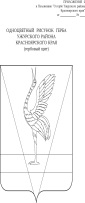 АДМИНИСТРАЦИЯ УЖУРСКОГО РАЙОНАКРАСНОЯРСКОГО КРАЯПОСТАНОВЛЕНИЕ16.07.2021                                        г.Ужур                                                 № 592Об утверждении отчета об  исполнении  районногобюджета за первое полугодие 2021 года        В соответствии с пунктом 5 статьи 264.2 Бюджетного кодекса         Российской Федерации, п.3, п.4 ст.79 Положения о бюджетном процессе в Ужурском районе, статьей 19 Устава Ужурского района Красноярского       края, ПОСТАНОВЛЯЮ:            1. Утвердить отчет об исполнении районного бюджета за первое полугодие 2021 года, согласно приложению.         2. Направить отчет об исполнении районного бюджета  за первое полугодие  2021 года на рассмотрение в Ужурский районный Совет депутатов и в контрольно-счетную комиссию.        3. Постановление вступает в силу в день, следующий за днем его официального опубликования в газете «Сибирский хлебороб».      Глава района                                                                                     К. Н. ЗарецкийПриложение к постановлениюадминистрации Ужурского района                                                                                                 от 16.07.2021  № 592 1. Доходы бюджета.Расходы бюджета3. Источники внутреннего финансирования.Наименование показателяКод строкиКод дохода по бюджетной классификацииутвержденоисполнено1231326Доходы бюджета - Всего10Х1 502 234 264.66656 381 714.36          в том числе: 
НАЛОГОВЫЕ И НЕНАЛОГОВЫЕ ДОХОДЫ10000 1 00 00000 00 0000 000192 383 000.0096 867 894.55НАЛОГИ НА ПРИБЫЛЬ, ДОХОДЫ10000 1 01 00000 00 0000 000143 560 000.0062 191 258.25Налог на прибыль организаций10000 1 01 01000 00 0000 1102 600 000.001 118 972.40Налог на прибыль организаций, зачисляемый в бюджеты бюджетной системы Российской Федерации по соответствующим ставкам 10000 1 01 01010 00 0000 1102 600 000.001 118 972.40Налог на прибыль организаций (за исключением консолидированных групп налогоплательщиков), зачисляемый в бюджеты субъектов Российской Федерации10000 1 01 01012 02 0000 1102 600 000.001 118 972.40Налог на доходы физических лиц10000 1 01 02000 01 0000 110140 960 000.0061 072 285.85Налог на доходы физических лиц с доходов, источником которых является налоговый агент, за исключением доходов, в отношении которых исчисление и уплата налога осуществляются в соответствии со статьями 227, 227.1 и 228 Налогового кодекса Российской Федерации10000 1 01 02010 01 0000 110137 845 000.0060 462 824.12Налог на доходы физических лиц с доходов, полученных от осуществления деятельности физическими лицами, зарегистрированными в качестве индивидуальных предпринимателей, нотариусов, занимающихся частной практикой, адвокатов, учредивших адвокатские кабинеты, и других лиц, занимающихся частной практикой в соответствии со статьей 227 Налогового кодекса Российской Федерации10000 1 01 02020 01 0000 110150 000.00102 752.72Налог на доходы физических лиц с доходов,  полученных физическими лицами в соответствии со статьей 228 Налогового Кодекса Российской Федерации10000 1 01 02030 01 0000 1102 500 000.00399 912.91Налог на доходы физических лиц в виде фиксированных авансовых платежей с доходов, полученных физическими лицами, являющимися иностранными гражданами, осуществляющими трудовую деятельность по найму на основании патента в соответствии  со статьей 227.1 Налогового кодекса Российской Федерации10000 1 01 02040 01 0000 110-11 396.10Налог на доходы физических лиц в части суммы налога, превышающей 650 000 рублей, относящейся к части налоговой базы, превышающей 5 000 000 рублей (за исключением налога на доходы физических лиц с сумм прибыли контролируемой иностранной компании, в том числе фиксированной прибыли контролируемой иностранной компании)10000 1 01 02080 01 0000 110465 000.0095 400.00НАЛОГИ НА ТОВАРЫ (РАБОТЫ, УСЛУГИ), РЕАЛИЗУЕМЫЕ НА ТЕРРИТОРИИ РОССИЙСКОЙ ФЕДЕРАЦИИ10000 1 03 00000 00 0000 000--Акцизы по подакцизным товарам (продукции), производимым на территории Российской Федерации10000 1 03 02000 01 0000 110--Доходы от уплаты акцизов на дизельное топливо, подлежащие распределению между бюджетами субъектов Российской Федерации и местными бюджетами с учетом установленных дифференцированных нормативов отчислений в местные бюджеты10000 1 03 02230 01 0000 110--Доходы от уплаты акцизов на дизельное топливо, подлежащие распределению между бюджетами субъектов Российской Федерации и местными бюджетами с учетом установленных дифференцированных нормативов отчислений в местные бюджеты (по нормативам, установленным Федеральным законом о федеральном бюджете в целях формирования дорожных фондов субъектов Российской Федерации)10000 1 03 02231 01 0000 110--Доходы от уплаты акцизов на моторные масла для дизельных и (или) карбюраторных (инжекторных) двигателей, подлежащие распределению между бюджетами субъектов Российской Федерации и местными бюджетами с учетом установленных дифференцированных нормативов отчислений в местные бюджеты10000 1 03 02240 01 0000 110--Доходы от уплаты акцизов на моторные масла для дизельных и (или) карбюраторных (инжекторных) двигателей, подлежащие распределению между бюджетами субъектов Российской Федерации и местными бюджетами с учетом установленных дифференцированных нормативов отчислений в местные бюджеты (по нормативам, установленным Федеральным законом о федеральном бюджете в целях формирования дорожных фондов субъектов Российской Федерации)10000 1 03 02241 01 0000 110--Доходы от уплаты акцизов на автомобильный бензин, подлежащие распределению между бюджетами субъектов Российской Федерации и местными бюджетами с учетом установленных дифференцированных нормативов отчислений в местные бюджеты10000 1 03 02250 01 0000 110--Доходы от уплаты акцизов на автомобильный бензин, подлежащие распределению между бюджетами субъектов Российской Федерации и местными бюджетами с учетом установленных дифференцированных нормативов отчислений в местные бюджеты (по нормативам, установленным Федеральным законом о федеральном бюджете в целях формирования дорожных фондов субъектов Российской Федерации)10000 1 03 02251 01 0000 110--Доходы от уплаты акцизов на прямогонный бензин, подлежащие распределению между бюджетами субъектов Российской Федерации и местными бюджетами с учетом установленных дифференцированных нормативов отчислений в местные бюджеты10000 1 03 02260 01 0000 110--Доходы от уплаты акцизов на прямогонный бензин, подлежащие распределению между бюджетами субъектов Российской Федерации и местными бюджетами с учетом установленных дифференцированных нормативов отчислений в местные бюджеты (по нормативам, установленным Федеральным законом о федеральном бюджете в целях формирования дорожных фондов субъектов Российской Федерации)10000 1 03 02261 01 0000 110--НАЛОГИ НА СОВОКУПНЫЙ ДОХОД10000 1 05 00000 00 0000 00021 172 000.0015 297 790.15Налог, взимаемый в связи с применением упрощенной системы налогообложения10000 1 05 01000 00 0000 11015 870 000.009 229 434.86Налог, взимаемый с налогоплательщиков, выбравших в качестве объекта налогообложения  доходы10000 1 05 01010 01 0000 11010 790 000.006 912 561.59Налог, взимаемый с налогоплательщиков, выбравших в качестве объекта налогообложения  доходы10000 1 05 01011 01 0000 11010 790 000.006 912 561.59Налог, взимаемый с налогоплательщиков, выбравших в качестве объекта налогообложения доходы, уменьшенные на величину расходов10000 1 05 01020 01 0000 1105 070 000.002 316 873.27Налог, взимаемый с налогоплательщиков, выбравших в качестве объекта налогообложения доходы, уменьшенные на величину расходов (в том числе минимальный налог, зачисляемый в бюджеты субъектов Российской Федерации)10000 1 05 01021 01 0000 1105 070 000.002 316 873.27Минимальный налог, зачисляемый в бюджеты субъектов Российской Федерации (за налоговые периоды, истекшие до 1 января 2016 года)10000 1 05 01050 01 0000 11010 000.00-Единый налог на вмененный доход для отдельных видов деятельности10000 1 05 02000 02 0000 1102 620 000.002 490 976.47Единый налог на вмененный доход для отдельных видов деятельности10000 1 05 02010 02 0000 1102 620 000.002 496 398.84Единый налог на вмененный доход для отдельных видов деятельности (за налоговые периоды, истекшие до 1 января 2011 года)10000 1 05 02020 02 0000 110--5 422.37Единый сельскохозяйственный налог10000 1 05 03000 01 0000 110782 000.001 042 191.34Единый сельскохозяйственный налог10000 1 05 03010 01 0000 110782 000.001 042 191.34Налог, взимаемый в связи с применением патентной системы налогообложения10000 1 05 04000 02 0000 1101 900 000.002 535 187.48Налог, взимаемый в связи с применением патентной системы налогообложения, зачисляемый в бюджеты муниципальных районов10000 1 05 04020 02 0000 1101 900 000.002 535 187.48НАЛОГИ НА ИМУЩЕСТВО10000 1 06 00000 00 0000 000--Налог на имущество физических лиц10000 1 06 01000 00 0000 110--Налог на имущество физических лиц, взимаемый по ставкам, применяемым к объектам налогообложения, расположенным в границах сельских поселений10000 1 06 01030 10 0000 110--Налог на имущество физических лиц, взимаемый по ставкам, применяемым к объектам налогообложения, расположенным в границах городских поселений10000 1 06 01030 13 0000 110--Земельный налог10000 1 06 06000 00 0000 110--Земельный налог с организаций 10000 1 06 06030 00 0000 110--Земельный налог с организаций, обладающих земельным участком, расположенным в границах сельских  поселений10000 1 06 06033 10 0000 110--Земельный налог с организаций, обладающих земельным участком, расположенным в границах городских  поселений10000 1 06 06033 13 0000 110--Земельный налог с физических лиц10000 1 06 06040 00 0000 110--Земельный налог с физических лиц, обладающих земельным участком, расположенным в границах сельских поселений10000 1 06 06043 10 0000 110--Земельный налог с физических лиц, обладающих земельным участком, расположенным в границах  городских  поселений10000 1 06 06043 13 0000 110--ГОСУДАРСТВЕННАЯ ПОШЛИНА10000 1 08 00000 00 0000 0006 800 000.003 285 744.21Государственная пошлина по делам, рассматриваемым в судах общей юрисдикции, мировыми судьями10000 1 08 03000 01 0000 1106 800 000.003 285 744.21 Государственная пошлина по делам, рассматриваемым в судах общей юрисдикции, мировыми судьями (за исключением Верховного Суда Российской Федерации)10000 1 08 03010 01 0000 1106 800 000.003 285 744.21Государственная пошлина за совершение нотариальных действий (за исключением действий, совершаемых консульскими учреждениями Российской Федерации)10000 1 08 04000 01 0000 110--Государственная пошлина за совершение нотариальных действий должностными лицами органов местного самоуправления, уполномоченными в соответствии с законодательными актами Российской Федерации на совершение нотариальных действий10000 1 08 04020 01 0000 110--ДОХОДЫ ОТ ИСПОЛЬЗОВАНИЯ ИМУЩЕСТВА, НАХОДЯЩЕГОСЯ В ГОСУДАРСТВЕННОЙ И МУНИЦИПАЛЬНОЙ СОБСТВЕННОСТИ10000 1 11 00000 00 0000 00015 263 000.0010 010 822.49Проценты, полученные от предоставления бюджетных кредитов внутри страны10000 1 11 03000 00 0000 120-67.79Проценты, полученные от предоставления бюджетных кредитов внутри страны за счет средств бюджетов муниципальных районов10000 1 11 03050 05 0000 120-67.79Доходы, получаемые в виде арендной либо иной платы за передачу в возмездное пользование государственного и муниципального имущества (за исключением имущества бюджетных и автономных учреждений, а также имущества государственных и муниципальных унитарных предприятий, в том числе казенных)10000 1 11 05000 00 0000 12014 663 000.009 823 293.20Доходы, получаемые в виде арендной платы за земельные участки, государственная собственность на которые не разграничена, а также средства от продажи права на заключение договоров аренды указанных земельных участков10000 1 11 05010 00 0000 12010 500 000.008 054 205.93Доходы, получаемые в виде арендной платы за земельные участки, государственная собственность на которые не разграничена и которые расположены в границах сельских поселений и межселенных территорий муниципальных районов, а также средства от продажи права на заключение договоров аренды указанных земельных участков10000 1 11 05013 05 0000 1209 650 000.007 427 220.57Доходы, получаемые в виде арендной платы за земельные участки, государственная собственность на которые не разграничена и которые расположены в границах городских поселений, а также средства от продажи права на заключение договоров аренды указанных земельных участков10000 1 11 05013 13 0000 120850 000.00626 985.36Доходы, получаемые в виде арендной платы за земли после разграничения государственной собственности на землю, а также средства от продажи права на заключение договоров аренды указанных земельных участков (за исключением земельных участков бюджетных и автономных учреждений)10000 1 11 05020 00 0000 1202 900 000.001 183 718.88Доходы, получаемые в виде арендной платы, а также средства от продажи права на заключение договоров аренды за земли, находящиеся в собственности муниципальных районов (за исключением земельных участков муниципальных бюджетных и автономных учреждений)10000 1 11 05025 05 0000 1202 900 000.001 183 718.88Доходы, получаемые в виде арендной платы, а также средства от продажи права на заключение договоров аренды за земли, находящиеся в собственности сельских  поселений (за исключением земельных участков муниципальных бюджетных и автономных учреждений)10000 1 11 05025 10 0000 120--Доходы, получаемые в виде арендной платы, а также средства от продажи права на заключение договоров аренды за земли, находящиеся в собственности городских поселений (за исключением земельных участков муниципальных бюджетных и автономных учреждений)10000 1 11 05025 13 0000 120--Доходы от сдачи в аренду имущества, находящегося в оперативном управлении органов государственной власти, органов местного самоуправления, органов управления государственными внебюджетными фондами и созданных ими учреждений (за исключением имущества бюджетных и автономных учреждений)10000 1 11 05030 00 0000 12055 000.0022 950.00Доходы от сдачи в аренду имущества, находящегося в оперативном управлении органов управления муниципальных районов и созданных ими учреждений (за исключением имущества муниципальных бюджетных и автономных учреждений)10000 1 11 05035 05 0000 12055 000.0022 950.00Доходы от сдачи в аренду имущества, находящегося в оперативном управлении органов управления сельских поселений и созданных ими учреждений (за исключением имущества муниципальных бюджетных и автономных учреждений)10000 1 11 05035 10 0000 120--Доходы от сдачи в аренду имущества, составляющего государственную (муниципальную) казну (за исключением земельных участков)10000 1 11 05070 00 0000 1201 208 000.00562 418.39Доходы от сдачи в аренду имущества, составляющего казну муниципальных районов (за исключением земельных участков)  10000 1 11 05075 05 0000 1201 208 000.00562 418.39Доходы от сдачи в аренду имущества, составляющего казну городских поселений (за исключением земельных участков)  10000 1 11 05075 13 0000 120--Платежи от государственных и муниципальных унитарных предприятий10000 1 11 07000 00 0000 120--Доходы от перечисления части прибыли государственных и муниципальных унитарных предприятий, остающейся после уплаты налогов и обязательных платежей10000 1 11 07010 00 0000 120--Доходы от перечисления части прибыли, остающейся после уплаты налогов и иных обязательных платежей муниципальных унитарных предприятий, созданных сельскими  поселениями10000 1 11 07015 10 0000 120--Прочие доходы от использования имущества и прав, находящихся в государственной и муниципальной собственности (за исключением имущества бюджетных и автономных учреждений, а также имущества государственных и муниципальных унитарных предприятий, в том числе казенных)10000 1 11 09000 00 0000 120600 000.00187 461.50Прочие поступления от использования имущества, находящегося в государственной и муниципальной собственности (за исключением имущества бюджетных и автономных учреждений, а также имущества государственных и муниципальных унитарных предприятий, в том числе казенных)10000 1 11 09040 00 0000 120600 000.00187 461.50Прочие поступления от использования имущества, находящегося в собственности муниципальных районов (за исключением имущества муниципальных бюджетных и автономных учреждений, а также имущества муниципальных унитарных предприятий, в том числе казенных)10000 1 11 09045 05 0000 120600 000.00187 461.50Прочие поступления от использования имущества, находящегося в собственности сельских поселений (за исключением имущества муниципальных бюджетных и автономных учреждений, а также имущества муниципальных унитарных предприятий, в том числе казенных)10000 1 11 09045 10 0000 120--Прочие поступления от использования имущества, находящегося в собственности городских поселений (за исключением имущества муниципальных бюджетных и автономных учреждений, а также имущества муниципальных унитарных предприятий, в том числе казенных)10000 1 11 09045 13 0000 120--Плата, поступившая в рамках договора за предоставление права на размещение и эксплуатацию нестационарного торгового объекта, установку и эксплуатацию рекламных конструкций на землях или  земельных участках, находящихся в государственной или муниципальной собственности, и на землях или земельных участках, государственная собственность на которые не разграничена10000 1 11 09080 00 0000 120--Плата, поступившая в рамках договора за предоставление права на размещение и эксплуатацию нестационарного торгового объекта, установку и эксплуатацию рекламных конструкций на землях или  земельных участках, находящихся в собственности городских поселений, и на землях или земельных участках, государственная собственность на которые не разграничена10000 1 11 09080 13 0000 120--ПЛАТЕЖИ ПРИ ПОЛЬЗОВАНИИ ПРИРОДНЫМИ РЕСУРСАМИ10000 1 12 00000 00 0000 0002 360 000.002 873 281.88Плата за негативное воздействие на окружающую среду10000 1 12 01000 01 0000 1202 360 000.002 873 281.88Плата за выбросы загрязняющих веществ в атмосферный воздух стационарными объектами10000 1 12 01010 01 0000 120100 000.0020 606.87Плата за сбросы загрязняющих веществ в водные объекты10000 1 12 01030 01 0000 120300 000.00166 618.97Плата за размещение отходов производства и потребления10000 1 12 01040 01 0000 1201 960 000.002 686 056.04Плата за размещение отходов производства10000 1 12 01041 01 0000 1201 700 000.002 351 454.78Плата за размещение твердых коммунальных отходов10000 1 12 01042 01 0000 120260 000.00334 601.26ДОХОДЫ ОТ ОКАЗАНИЯ ПЛАТНЫХ УСЛУГ И КОМПЕНСАЦИИ ЗАТРАТ ГОСУДАРСТВА10000 1 13 00000 00 0000 0001 098 000.001 102 833.47Доходы от оказания платных услуг (работ) 10000 1 13 01000 00 0000 130--Прочие доходы от оказания платных услуг (работ)10000 1 13 01990 00 0000 130--Прочие доходы от оказания платных услуг (работ) получателями средств бюджетов городских поселений10000 1 13 01995 13 0000 130--Доходы от компенсации затрат государства10000 1 13 02000 00 0000 1301 098 000.001 102 833.47Доходы, поступающие в порядке возмещения расходов, понесенных в связи с эксплуатацией имущества10000 1 13 02060 00 0000 130--Доходы, поступающие в порядке возмещения расходов, понесенных в связи с эксплуатацией имущества сельских поселений10000 1 13 02065 10 0000 130--Прочие доходы от компенсации затрат государства 10000 1 13 02990 00 0000 1301 098 000.001 102 833.47Прочие доходы от компенсации затрат  бюджетов муниципальных районов10000 1 13 02995 05 0000 1301 098 000.001 102 833.47Прочие доходы от компенсации затрат  бюджетов городских поселений10000 1 13 02995 13 0000 130--ДОХОДЫ ОТ ПРОДАЖИ МАТЕРИАЛЬНЫХ И НЕМАТЕРИАЛЬНЫХ АКТИВОВ10000 1 14 00000 00 0000 000630 000.001 070 870.31Доходы от реализации имущества, находящегося в государственной и муниципальной собственности (за исключением движимого имущества бюджетных и автономных учреждений, а также имущества государственных и муниципальных унитарных предприятий, в том числе казенных)10000 1 14 02000 00 0000 000280 000.00153 625.08Доходы от реализации имущества, находящегося в собственности муниципальных районов (за исключением  движимого имущества муниципальных бюджетных и автономных учреждений, а также имущества муниципальных унитарных предприятий, в том числе казенных), в части реализации основных средств по указанному имуществу10000 1 14 02050 05 0000 410280 000.00153 625.08Доходы от реализации иного имущества, находящегося в собственности муниципальных районов (за исключением имущества муниципальных бюджетных и автономных учреждений, а также имущества муниципальных унитарных предприятий, в том числе казенных), в части реализации основных средств по указанному имуществу10000 1 14 02053 05 0000 410280 000.00153 625.08Доходы от реализации имущества, находящегося в собственности сельских поселений (за исключением движимого имущества муниципальных бюджетных и автономных учреждений, а также имущества муниципальных унитарных предприятий, в том числе казенных), в части реализации основных средств по указанному имуществу10000 1 14 02050 10 0000 410--Доходы от реализации имущества, находящегося в оперативном управлении учреждений, находящихся в ведении органов управления сельских  поселений (за исключением имущества муниципальных бюджетных и автономных учреждений), в части реализации основных средств по указанному имуществу10000 1 14 02052 10 0000 410--Доходы от реализации имущества, находящегося в собственности городских поселений (за исключением движимого имущества муниципальных бюджетных и автономных учреждений, а также имущества муниципальных унитарных предприятий, в том числе казенных), в части реализации основных средств по указанному имуществу10000 1 14 02050 13 0000 410--Доходы от реализации иного имущества, находящегося в собственности городских поселений (за исключением имущества муниципальных бюджетных и автономных учреждений, а также имущества муниципальных унитарных предприятий, в том числе казенных), в части реализации основных средств по указанному имуществу10000 1 14 02053 13 0000 410--Доходы от реализации имущества, находящегося в собственности городских поселений (за исключением имущества муниципальных бюджетных и автономных учреждений, а также имущества муниципальных унитарных предприятий, в том числе казенных), в части реализации материальных запасов по указанному имуществу10000 1 14 02050 13 0000 440--Доходы от реализации иного имущества, находящегося в собственности городских поселений (за исключением имущества муниципальных бюджетных и автономных учреждений, а также имущества муниципальных унитарных предприятий, в том числе казенных), в части реализации материальных запасов по указанному имуществу10000 1 14 02053 13 0000 440--Доходы от продажи земельных участков, находящихся в государственной и муниципальной собственности10000 1 14 06000 00 0000 430350 000.00912 051.89 Доходы     от    продажи    земельных    участков,                              государственная  собственность  на   которые   не                              разграничена10000 1 14 06010 00 0000 430350 000.00843 568.98Доходы от продажи земельных участков, государственная собственность на которые не разграничена и которые расположены в границах сельских поселений и межселенных территорий муниципальных районов10000 1 14 06013 05 0000 430200 000.00168 736.74Доходы от продажи земельных участков, государственная собственность на которые не разграничена и которые расположены в границах городских поселений10000 1 14 06013 13 0000 430150 000.00674 832.24Доходы от продажи земельных участков, государственная собственность на которые разграничена (за исключением земельных участков бюджетных и автономных учреждений)10000 1 14 06020 00 0000 430-68 482.91Доходы от продажи земельных участков, находящихся в собственности муниципальных районов (за исключением земельных участков муниципальных бюджетных и автономных учреждений)10000 1 14 06025 05 0000 430-68 482.91Доходы от продажи земельных участков, находящихся в собственности городских поселений (за исключением земельных участков муниципальных бюджетных и автономных учреждений)10000 1 14 06025 13 0000 430--Плата за увеличение площади земельных участков, находящихся в частной собственности, в результате перераспределения таких земельных участков и земель (или) земельных участков, находящихся в государственной или муниципальной собственности10000 1 14 06300 00 0000 430-5 193.34Плата за увеличение площади земельных участков, находящихся в частной собственности, в результате перераспределения таких земельных участков и земель (или) земельных участков, государственная собственность на которые не разграничена10000 1 14 06310 00 0000 430-5 193.34Плата за увеличение площади земельных участков, находящихся в частной собственности, в результате перераспределения таких земельных участков и земель (или) земельных участков, государственная собственность на которые не разграничена и которые расположены в границах городских поселений10000 1 14 06313 13 0000 430-5 193.34ШТРАФЫ, САНКЦИИ, ВОЗМЕЩЕНИЕ УЩЕРБА10000 1 16 00000 00 0000 0001 500 000.00987 334.79Административные штрафы, установленные Кодексом Российской Федерации об административных правонарушениях10000 1 16 01000 01 0000 140663 300.00432 852.08Административные штрафы, установленные Главой 5 Кодекса Российской Федерации об административных правонарушениях, за административные правонарушения, посягающие на права граждан10000 1 16 01050 01 0000 14010 000.0020 821.11Административные штрафы, установленные Главой 5 Кодекса Российской Федерации об административных правонарушениях, за административные правонарушения, посягающие на права граждан, налагаемые мировыми судьями, комиссиями по делам несовершеннолетних и защите их прав10000 1 16 01053 01 0000 14010 000.0020 821.11Административные штрафы, установленные Главой 6 Кодекса Российской Федерации об административных правонарушениях, за административные правонарушения, посягающие на здоровье, санитарно-эпидемиологическое благополучие населения и общественную нравственность10000 1 16 01060 01 0000 14043 000.0045 448.57Административные штрафы, установленные Главой 6 Кодекса Российской Федерации об административных правонарушениях, за административные правонарушения, посягающие на здоровье, санитарно-эпидемиологическое благополучие населения и общественную нравственность, налагаемые мировыми судьями, комиссиями по делам несовершеннолетних и защите их прав10000 1 16 01063 01 0000 14043 000.0045 448.57Административные штрафы, установленные Главой 7 Кодекса Российской Федерации об административных правонарушениях, за административные правонарушения в области охраны собственности10000 1 16 01070 01 0000 14060 300.00134 175.97Административные штрафы, установленные Главой 7 Кодекса Российской Федерации об административных правонарушениях, за административные правонарушения в области охраны собственности, налагаемые мировыми судьями, комиссиями по делам несовершеннолетних и защите их прав10000 1 16 01073 01 0000 14060 300.00129 175.97Административные штрафы, установленные Главой 7 Кодекса Российской Федерации об административных правонарушениях, за административные правонарушения в области охраны собственности, выявленные должностными лицами органов муниципального контроля10000 1 16 01074 01 0000 140-5 000.00Административные штрафы, установленные Главой 8 Кодекса Российской Федерации об административных правонарушениях, за административные правонарушения в области охраны окружающей среды и природопользования10000 1 16 01080 01 0000 14082 000.0044 120.12Административные штрафы, установленные Главой 8 Кодекса Российской Федерации об административных правонарушениях, за административные правонарушения в области охраны окружающей среды и природопользования, налагаемые мировыми судьями, комиссиями по делам несовершеннолетних и защите их прав10000 1 16 01083 01 0000 14082 000.0024 120.12Административные штрафы, установленные Главой 8 Кодекса Российской Федерации об административных правонарушениях, за административные правонарушения в области охраны окружающей среды и природопользования, выявленные должностными лицами органов муниципального контроля10000 1 16 01084 01 0000 140-20 000.00Административные штрафы, установленные Главой 12 Кодекса Российской Федерации об административных правонарушениях, за административные правонарушения в области дорожного движения10000 1 16 01120 01 0000 140200 000.00-Административные штрафы, установленные Главой 12 Кодекса Российской Федерации об административных правонарушениях, за административные правонарушения в области дорожного движения, налагаемые мировыми судьями, комиссиями по делам несовершеннолетних и защите их прав10000 1 16 01123 01 0000 140200 000.00-Административные штрафы, установленные Главой 13 Кодекса Российской Федерации об административных правонарушениях, за административные правонарушения в области связи и информации10000 1 16 01130 01 0000 1408 000.001 500.00Административные штрафы, установленные Главой 13 Кодекса Российской Федерации об административных правонарушениях, за административные правонарушения в области связи и информации, налагаемые мировыми судьями, комиссиями по делам несовершеннолетних и защите их прав10000 1 16 01133 01 0000 1408 000.001 500.00Административные штрафы, установленные Главой 14 Кодекса Российской Федерации об административных правонарушениях, за административные правонарушения в области предпринимательской деятельности и деятельности саморегулируемых организаций10000 1 16 01140 01 0000 14040 000.008 267.50Административные штрафы, установленные Главой 14 Кодекса Российской Федерации об административных правонарушениях, за административные правонарушения в области предпринимательской деятельности и деятельности саморегулируемых организаций, налагаемые мировыми судьями, комиссиями по делам несовершеннолетних и защите их прав10000 1 16 01143 01 0000 14040 000.008 267.50Административные штрафы, установленные Главой 15 Кодекса Российской Федерации об административных правонарушениях, за административные правонарушения в области финансов, налогов и сборов, страхования, рынка ценных бумаг10000 1 16 01150 01 0000 1405 000.005 050.00Административные штрафы, установленные Главой 15 Кодекса Российской Федерации об административных правонарушениях, за административные правонарушения в области финансов, налогов и сборов, страхования, рынка ценных бумаг (за исключением штрафов, указанных в пункте 6 статьи 46 Бюджетного кодекса Российской Федерации), налагаемые мировыми судьями, комиссиями по делам несовершеннолетних и защите их прав10000 1 16 01153 01 0000 1405 000.005 050.00Административные штрафы, установленные Главой 17 Кодекса Российской Федерации об административных правонарушениях, за административные правонарушения, посягающие на институты государственной власти10000 1 16 01170 01 0000 1402 000.001 535.43Административные штрафы, установленные Главой 17 Кодекса Российской Федерации об административных правонарушениях, за административные правонарушения, посягающие на институты государственной власти, налагаемые мировыми судьями, комиссиями по делам несовершеннолетних и защите их прав10000 1 16 01173 01 0000 1402 000.001 535.43Административные штрафы, установленные Главой 19 Кодекса Российской Федерации об административных правонарушениях, за административные правонарушения против порядка управления10000 1 16 01190 01 0000 14071 000.0015 252.12Административные штрафы, установленные Главой 19 Кодекса Российской Федерации об административных правонарушениях, за административные правонарушения против порядка управления, налагаемые мировыми судьями, комиссиями по делам несовершеннолетних и защите их прав10000 1 16 01193 01 0000 14071 000.0015 252.12Административные штрафы, установленные Главой 20 Кодекса Российской Федерации об административных правонарушениях, за административные правонарушения, посягающие на общественный порядок и общественную безопасность10000 1 16 01200 01 0000 140142 000.00156 681.26Административные штрафы, установленные Главой 20 Кодекса Российской Федерации об административных правонарушениях, за административные правонарушения, посягающие на общественный порядок и общественную безопасность, налагаемые мировыми судьями, комиссиями по делам несовершеннолетних и защите их прав10000 1 16 01203 01 0000 140142 000.00156 681.26Административные штрафы, установленные законами субъектов Российской Федерации об административных правонарушениях10000 1 16 02000 02 0000 140--Административные штрафы, установленные законами субъектов Российской Федерации об административных правонарушениях, за нарушение муниципальных правовых актов10000 1 16 02020 02 0000 140--Штрафы, неустойки, пени, уплаченные в соответствии с законом или договором в случае неисполнения или ненадлежащего исполнения обязательств перед государственным (муниципальным) органом, органом управления государственным внебюджетным фондом, казенным учреждением, Центральным банком Российской Федерации, иной организацией, действующей от имени Российской Федерации10000 1 16 07000 00 0000 1403 000.0027 196.19Штрафы, неустойки, пени, уплаченные в случае просрочки исполнения поставщиком (подрядчиком, исполнителем) обязательств, предусмотренных государственным (муниципальным) контрактом10000 1 16 07010 00 0000 140--Штрафы, неустойки, пени, уплаченные в случае просрочки исполнения поставщиком (подрядчиком, исполнителем) обязательств, предусмотренных муниципальным контрактом, заключенным муниципальным органом, казенным учреждением городского поселения10000 1 16 07010 13 0000 140--Иные штрафы, неустойки, пени, уплаченные в соответствии с законом или договором в случае неисполнения или ненадлежащего исполнения обязательств перед государственным (муниципальным) органом, казенным учреждением, Центральным банком Российской Федерации, государственной корпорацией10000 1 16 07090 00 0000 1403 000.0027 196.19Иные штрафы, неустойки, пени, уплаченные в соответствии с законом или договором в случае неисполнения или ненадлежащего исполнения обязательств перед муниципальным органом, (муниципальным казенным учреждением) муниципального района10000 1 16 07090 05 0000 1403 000.0027 196.19Иные штрафы, неустойки, пени, уплаченные в соответствии с законом или договором в случае неисполнения или ненадлежащего исполнения обязательств перед муниципальным органом, (муниципальным казенным учреждением) сельского поселения10000 1 16 07090 10 0000 140--Платежи в целях возмещения причиненного ущерба (убытков)10000 1 16 10000 00 0000 140633 700.007 286.52Платежи по искам о возмещении ущерба, а также платежи, уплачиваемые при добровольном возмещении ущерба, причиненного муниципальному имуществу муниципального района (за исключением имущества, закрепленного за муниципальными бюджетными (автономными) учреждениями, унитарными предприятиями)10000 1 16 10030 05 0000 140-891.96Прочее возмещение ущерба, причиненного муниципальному имуществу муниципального района (за исключением имущества, закрепленного за муниципальными бюджетными (автономными) учреждениями, унитарными предприятиями)10000 1 16 10032 05 0000 140-891.96Доходы от денежных взысканий (штрафов), поступающие в счет погашения задолженности, образовавшейся до 1 января 2020 года, подлежащие зачислению в бюджеты бюджетной системы Российской Федерации по нормативам, действовавшим в 2019 году10000 1 16 10120 00 0000 140633 700.006 394.56Доходы от денежных взысканий (штрафов), поступающие в счет погашения задолженности, образовавшейся до 1 января 2020 года, подлежащие зачислению в бюджет муниципального образования по нормативам, действовавшим в 2019 году10000 1 16 10123 01 0000 140633 700.007 555.73Доходы от денежных взысканий (штрафов), поступающие в счет погашения задолженности, образовавшейся до 1 января 2020 года, подлежащие зачислению в федеральный бюджет и бюджет муниципального образования по нормативам, действовавшим в 2019 году10000 1 16 10129 01 0000 140--1 161.17Платежи, уплачиваемые в целях возмещения вреда10000 1 16 11000 01 0000 140200 000.00520 000.00Платежи по искам о возмещении вреда, причиненного окружающей среде, а также платежи, уплачиваемые при добровольном возмещении вреда, причиненного окружающей среде (за исключением вреда, причиненного окружающей среде на особо охраняемых природных территориях, а также вреда, причиненного водным объектам), подлежащие зачислению в бюджет муниципального образования10000 1 16 11050 01 0000 140200 000.00520 000.00ПРОЧИЕ НЕНАЛОГОВЫЕ ДОХОДЫ10000 1 17 00000 00 0000 000-47 959.00Невыясненные поступления10000 1 17 01000 00 0000 180-47 959.00Невыясненные поступления, зачисляемые в бюджеты муниципальных районов10000 1 17 01050 05 0000 180-47 959.00Невыясненные поступления, зачисляемые в бюджеты сельских  поселений10000 1 17 01050 10 0000 180--Средства самообложения граждан10000 1 17 14000 00 0000 150--Средства самообложения граждан, зачисляемые в бюджеты городских поселений10000 1 17 14030 13 0000 150--БЕЗВОЗМЕЗДНЫЕ ПОСТУПЛЕНИЯ10000 2 00 00000 00 0000 0001 309 851 264.66559 513 819.81БЕЗВОЗМЕЗДНЫЕ ПОСТУПЛЕНИЯ ОТ ДРУГИХ БЮДЖЕТОВ БЮДЖЕТНОЙ СИСТЕМЫ РОССИЙСКОЙ ФЕДЕРАЦИИ10000 2 02 00000 00 0000 0001 310 497 500.70560 129 259.02Дотации бюджетам бюджетной системы Российской Федерации10000 2 02 10000 00 0000 150465 823 700.00200 742 200.00Дотации на выравнивание бюджетной обеспеченности10000 2 02 15001 00 0000 150265 780 600.00191 708 200.00Дотации бюджетам муниципальных районов на выравнивание бюджетной обеспеченности из бюджета субъекта Российской Федерации10000 2 02 15001 05 0000 150265 780 600.00191 708 200.00Дотации бюджетам сельских поселений на выравнивание бюджетной обеспеченности из бюджета субъекта Российской Федерации10000 2 02 15001 10 0000 150--Дотации бюджетам городских поселений на выравнивание бюджетной обеспеченности из бюджета субъекта Российской Федерации.10000 2 02 15001 13 0000 150--Дотации бюджетам на поддержку мер по обеспечению сбалансированности бюджетов10000 2 02 15002 00 0000 150111 039 500.00-Дотации бюджетам муниципальных районов на поддержку мер по обеспечению сбалансированности бюджетов10000 2 02 15002 05 0000 150111 039 500.00-Дотации на выравнивание бюджетной обеспеченности из бюджетов муниципальных районов, городских округов с внутригородским делением10000 2 02 16001 00 0000 150--Дотации бюджетам сельских поселений на выравнивание бюджетной обеспеченности из бюджетов муниципальных районов10000 2 02 16001 10 0000 150--Прочие дотации10000 2 02 19999 00 0000 15089 003 600.009 034 000.00Прочие дотации бюджетам муниципальных районов10000 2 02 19999 05 0000 15089 003 600.009 034 000.00Субсидии бюджетам бюджетной системы Российской Федерации (межбюджетные субсидии)10000 2 02 20000 00 0000 150228 584 007.8626 744 964.81Субсидии бюджетам муниципальных образований на обеспечение мероприятий по переселению граждан из аварийного жилищного фонда, в том числе переселению граждан из аварийного жилищного фонда с учетом необходимости развития малоэтажного жилищного строительства, за счет средств, поступивших от государственной корпорации - Фонда содействия реформированию жилищно-коммунального хозяйства10000 2 02 20299 00 0000 15043 708 030.0017 583.33Субсидии бюджетам муниципальных районов на обеспечение мероприятий по переселению граждан из аварийного жилищного фонда, в том числе переселению граждан из аварийного жилищного фонда с учетом необходимости развития малоэтажного жилищного строительства, за счет средств, поступивших от государственной корпорации - Фонда содействия реформированию жилищно-коммунального хозяйства10000 2 02 20299 05 0000 15043 708 030.0017 583.33Субсидии бюджетам городских поселений на обеспечение мероприятий по переселению граждан из аварийного жилищного фонда, в том числе переселению граждан из аварийного жилищного фонда с учетом необходимости развития малоэтажного жилищного строительства, за счет средств, поступивших от государственной корпорации - Фонда содействия реформированию жилищно-коммунального хозяйства10000 2 02 20299 13 0000 150--Субсидии бюджетам муниципальных образований на обеспечение мероприятий по переселению граждан из аварийного жилищного фонда, в том числе переселению граждан из аварийного жилищного фонда с учетом необходимости развития малоэтажного жилищного строительства, за счет средств бюджетов10000 2 02 20302 00 0000 15022 599 586.6613 909 846.80Субсидии бюджетам муниципальных районов на обеспечение мероприятий по переселению граждан из аварийного жилищного фонда, в том числе переселению граждан из аварийного жилищного фонда с учетом необходимости развития малоэтажного жилищного строительства, за счет средств бюджетов10000 2 02 20302 05 0000 15022 599 586.6613 909 846.80Субсидии бюджетам городских поселений на обеспечение мероприятий по переселению граждан из аварийного жилищного фонда, в том числе переселению граждан из аварийного жилищного фонда с учетом необходимости развития малоэтажного жилищного строительства, за счет средств бюджетов10000 2 02 20302 13 0000 150--Субсидии бюджетам на создание и обеспечение функционирования центров образования естественно-научной и технологической направленностей в общеобразовательных организациях, расположенных в сельской местности и малых городах10000 2 02 25169 00 0000 1505 428 400.002 204 445.98Субсидии бюджетам муниципальных районов на создание и обеспечение функционирования центров образования естественно-научной и технологической направленностей в общеобразовательных организациях, расположенных в сельской местности и малых городах10000 2 02 25169 05 0000 1505 428 400.002 204 445.98Субсидии бюджетам на организацию бесплатного горячего питания обучающихся, получающих начальное общее образование в государственных и муниципальных образовательных организациях10000 2 02 25304 00 0000 15016 058 100.003 282 479.25Субсидии бюджетам муниципальных районов на организацию бесплатного горячего питания обучающихся, получающих начальное общее образование в государственных и муниципальных образовательных организациях10000 2 02 25304 05 0000 15016 058 100.003 282 479.25Субсидии бюджетам на обеспечение развития и укрепления материально-технической базы домов культуры в населенных пунктах с числом жителей до 50 тысяч человек10000 2 02 25467 00 0000 150198 000.00198 000.00Субсидии бюджетам муниципальных районов на обеспечение развития и укрепления материально-технической базы домов культуры в населенных пунктах с числом жителей до 50 тысяч человек10000 2 02 25467 05 0000 150198 000.00198 000.00Субсидии бюджетам на реализацию мероприятий по обеспечению жильем молодых семей10000 2 02 25497 00 0000 1501 645 621.171 645 621.17Субсидии бюджетам муниципальных районов на реализацию мероприятий по обеспечению жильем молодых семей10000 2 02 25497 05 0000 1501 645 621.171 645 621.17Субсидии бюджетам на реализацию программ формирования современной городской среды10000 2 02 25555 00 0000 1508 819 300.00-Субсидии бюджетам муниципальных районов на реализацию программ формирования современной городской среды10000 2 02 25555 05 0000 1508 819 300.00-Субсидии бюджетам городских поселений на реализацию программ формирования современной городской среды10000 2 02 25555 13 0000 150--Прочие субсидии10000 2 02 29999 00 0000 150130 126 970.035 486 988.28Прочие субсидии бюджетам муниципальных районов10000 2 02 29999 05 0000 150130 126 970.035 486 988.28Прочие субсидии бюджетам сельских поселений10000 2 02 29999 10 0000 150--Прочие субсидии бюджетам городских поселений10000 2 02 29999 13 0000 150--Субвенции бюджетам бюджетной системы Российской Федерации10000 2 02 30000 00 0000 150573 550 410.84309 353 241.21Субвенции местным бюджетам на выполнение передаваемых полномочий субъектов Российской Федерации10000 2 02 30024 00 0000 150529 809 820.00270 761 750.10Субвенции бюджетам муниципальных районов на выполнение передаваемых полномочий субъектов Российской Федерации10000 2 02 30024 05 0000 150529 809 820.00270 761 750.10Субвенции бюджетам сельских поселений на выполнение передаваемых полномочий субъектов Российской Федерации10000 2 02 30024 10 0000 150--Субвенции бюджетам городских поселений на выполнение передаваемых полномочий субъектов Российской Федерации10000 2 02 30024 13 0000 150--Субвенции бюджетам на компенсацию части платы, взимаемой с родителей (законных представителей) за присмотр и уход за детьми, посещающими образовательные организации, реализующие образовательные программы дошкольного образования10000 2 02 30029 00 0000 1502 654 100.00963 525.00Субвенции бюджетам муниципальных районов на компенсацию части платы, взимаемой с родителей (законных представителей) за присмотр и уход за детьми, посещающими образовательные организации, реализующие образовательные программы дошкольного образования10000 2 02 30029 05 0000 1502 654 100.00963 525.00Субвенции бюджетам муниципальных образований на предоставление жилых помещений детям-сиротам и детям, оставшимся без попечения родителей, лицам из их числа по договорам найма специализированных жилых помещений10000 2 02 35082 00 0000 15038 872 490.8436 674 997.11Субвенции бюджетам муниципальных районов на предоставление жилых помещений детям-сиротам и детям, оставшимся без попечения родителей, лицам из их числа по договорам найма специализированных жилых помещений10000 2 02 35082 05 0000 15038 872 490.8436 674 997.11Субвенции бюджетам на осуществление первичного воинского учета на территориях, где отсутствуют военные комиссариаты10000 2 02 35118 00 0000 1501 833 700.00952 969.00Субвенции бюджетам муниципальных районов на осуществление первичного воинского учета на территориях, где отсутствуют военные комиссариаты10000 2 02 35118 05 0000 1501 833 700.00952 969.00Субвенции бюджетам сельских поселений на осуществление первичного воинского учета на территориях, где отсутствуют военные комиссариаты10000 2 02 35118 10 0000 150--Субвенции бюджетам на осуществление полномочий по составлению (изменению) списков кандидатов в присяжные заседатели федеральных судов общей юрисдикции в Российской Федерации10000 2 02 35120 00 0000 15019 300.00-Субвенции бюджетам муниципальных районов на осуществление полномочий по составлению (изменению) списков кандидатов в присяжные заседатели федеральных судов общей юрисдикции в Российской Федерации10000 2 02 35120 05 0000 15019 300.00-Субвенции бюджетам на проведение Всероссийской переписи населения 2020 года10000 2 02 35469 00 0000 150361 000.00-Субвенции бюджетам муниципальных районов на проведение Всероссийской переписи населения 2020 года10000 2 02 35469 05 0000 150361 000.00-Иные межбюджетные трансферты10000 2 02 40000 00 0000 15042 539 382.0023 288 853.00Межбюджетные трансферты, передаваемые бюджетам муниципальных образований на осуществление части полномочий по решению вопросов местного значения в соответствии с заключенными соглашениями10000 2 02 40014 00 0000 1504 128 482.001 710 816.00Межбюджетные трансферты, передаваемые бюджетам муниципальных районов из бюджетов поселений на осуществление части полномочий по решению вопросов местного значения в соответствии с заключенными соглашениями10000 2 02 40014 05 0000 1504 128 482.001 710 816.00Межбюджетные трансферты, передаваемые бюджетам сельских поселений из бюджетов муниципальных районов на осуществление части полномочий по решению вопросов местного значения в соответствии с заключенными соглашениями10000 2 02 40014 10 0000 150--Межбюджетные трансферты, передаваемые бюджетам для компенсации дополнительных расходов, возникших в результате решений, принятых органами власти другого уровня10000 2 02 45160 00 0000 150--Межбюджетные трансферты, передаваемые бюджетам сельских поселений для компенсации дополнительных расходов, возникших в результате решений, принятых органами власти другого уровня10000 2 02 45160 10 0000 150--Межбюджетные трансферты, передаваемые бюджетам городских поселений для компенсации дополнительных расходов, возникших в результате решений, принятых органами власти другого уровня10000 2 02 45160 13 0000 150--Межбюджетные трансферты, передаваемые бюджетам на ежемесячное денежное вознаграждение за классное руководство педагогическим работникам государственных и муниципальных общеобразовательных организаций10000 2 02 45303 00 0000 15036 325 800.0019 492 937.00Межбюджетные трансферты, передаваемые бюджетам муниципальных районов на ежемесячное денежное вознаграждение за классное руководство педагогическим работникам государственных и муниципальных общеобразовательных организаций10000 2 02 45303 05 0000 15036 325 800.0019 492 937.00Прочие межбюджетные трансферты, передаваемые бюджетам10000 2 02 49999 00 0000 1502 085 100.002 085 100.00Прочие межбюджетные трансферты, передаваемые бюджетам муниципальных районов10000 2 02 49999 05 0000 1502 085 100.002 085 100.00Прочие межбюджетные трансферты, передаваемые бюджетам сельских поселений10000 2 02 49999 10 0000 150--Прочие межбюджетные трансферты, передаваемые бюджетам городских поселений10000 2 02 49999 13 0000 150--БЕЗВОЗМЕЗДНЫЕ ПОСТУПЛЕНИЯ ОТ ГОСУДАРСТВЕННЫХ (МУНИЦИПАЛЬНЫХ) ОРГАНИЗАЦИЙ10000 2 03 00000 00 0000 000--Безвозмездные поступления от государственных (муниципальных) организаций в бюджеты сельских поселений10000 2 03 05000 10 0000 150--Прочие безвозмездные поступления от государственных (муниципальных) организаций в бюджеты сельских поселений10000 2 03 05099 10 0000 150--БЕЗВОЗМЕЗДНЫЕ ПОСТУПЛЕНИЯ ОТ НЕГОСУДАРСТВЕННЫХ ОРГАНИЗАЦИЙ10000 2 04 00000 00 0000 00050 000.00-Безвозмездные поступления от негосударственных организаций в бюджеты муниципальных районов10000 2 04 05000 05 0000 15050 000.00-Прочие безвозмездные поступления от негосударственных организаций в бюджеты муниципальных районов10000 2 04 05099 05 0000 15050 000.00-Безвозмездные поступления от негосударственных организаций в бюджеты сельских поселений10000 2 04 05000 10 0000 150--Прочие безвозмездные поступления от негосударственных организаций в бюджеты сельских поселений10000 2 04 05099 10 0000 150--ПРОЧИЕ БЕЗВОЗМЕЗДНЫЕ ПОСТУПЛЕНИЯ10000 2 07 00000 00 0000 000--Прочие безвозмездные поступления в бюджеты сельских поселений10000 2 07 05000 10 0000 150--Прочие безвозмездные поступления в бюджеты сельских поселений10000 2 07 05030 10 0000 150--ДОХОДЫ БЮДЖЕТОВ БЮДЖЕТНОЙ СИСТЕМЫ РОССИЙСКОЙ ФЕДЕРАЦИИ ОТ ВОЗВРАТА ОСТАТКОВ СУБСИДИЙ, СУБВЕНЦИЙ И ИНЫХ МЕЖБЮДЖЕТНЫХ ТРАНСФЕРТОВ, ИМЕЮЩИХ ЦЕЛЕВОЕ НАЗНАЧЕНИЕ, ПРОШЛЫХ ЛЕТ10000 2 18 00000 00 0000 0008 372 186.958 452 983.78Доходы бюджетов бюджетной системы Российской Федерации от возврата бюджетами бюджетной системы Российской Федерации остатков субсидий, субвенций и иных межбюджетных трансфертов, имеющих целевое назначение, прошлых лет, а также от возврата организациями остатков субсидий прошлых лет10000 2 18 00000 00 0000 1508 372 186.958 452 983.78Доходы бюджетов муниципальных районов от возврата бюджетами бюджетной системы Российской Федерации остатков субсидий, субвенций и иных межбюджетных трансфертов, имеющих целевое назначение, прошлых лет, а также от возврата организациями остатков субсидий прошлых лет10000 2 18 00000 05 0000 1508 372 186.958 452 983.78Доходы бюджетов муниципальных районов от возврата организациями остатков субсидий прошлых лет10000 2 18 05000 05 0000 1508 368 180.038 448 976.86Доходы бюджетов муниципальных районов от возврата бюджетными учреждениями остатков субсидий прошлых лет10000 2 18 05010 05 0000 150403 507.88484 304.71Доходы бюджетов муниципальных районов от возврата автономными учреждениями остатков субсидий прошлых лет10000 2 18 05020 05 0000 150122 152.15122 152.15Доходы бюджетов муниципальных районов от возврата иными организациями остатков субсидий прошлых лет10000 2 18 05030 05 0000 1507 842 520.007 842 520.00Доходы бюджетов муниципальных районов от возврата прочих остатков субсидий, субвенций и иных межбюджетных трансфертов, имеющих целевое назначение, прошлых лет из бюджетов поселений10000 2 18 60010 05 0000 1504 006.924 006.92ВОЗВРАТ ОСТАТКОВ СУБСИДИЙ, СУБВЕНЦИЙ И ИНЫХ МЕЖБЮДЖЕТНЫХ ТРАНСФЕРТОВ, ИМЕЮЩИХ ЦЕЛЕВОЕ НАЗНАЧЕНИЕ, ПРОШЛЫХ ЛЕТ10000 2 19 00000 00 0000 000-9 068 422.99-9 068 422.99Возврат остатков субсидий, субвенций и иных межбюджетных трансфертов, имеющих целевое назначение, прошлых лет из бюджетов муниципальных районов10000 2 19 00000 05 0000 150-9 068 422.99-9 068 422.99Возврат прочих остатков субсидий, субвенций и иных межбюджетных трансфертов, имеющих целевое назначение, прошлых лет из бюджетов муниципальных районов10000 2 19 60010 05 0000 150-9 068 422.99-9 068 422.99Возврат остатков субсидий, субвенций и иных межбюджетных трансфертов, имеющих целевое назначение, прошлых лет из бюджетов сельских поселений10000 2 19 00000 10 0000 150--Возврат прочих остатков субсидий, субвенций и иных межбюджетных трансфертов, имеющих целевое назначение, прошлых лет из бюджетов сельских поселений10000 2 19 60010 10 0000 150--Наименование показателяКод строкиКод расхода по бюджетной классификацииУтвержденоИсполнено1231326Расходы бюджета - всего
          в том числе: 200Х 1 587 961 746.89  702 990 452.20Общегосударственные вопросы200000 0100 0000000000 000  98 056 484.00  45 060 187.45Функционирование высшего должностного лица субъекта Российской Федерации и муниципального образования200000 0102 0000000000 000  2 196 200.00   943 230.08Расходы на выплаты персоналу в целях обеспечения выполнения функций государственными (муниципальными) органами, казенными учреждениями, органами управления государственными внебюджетными фондами 200000 0102 0000000000 100  2 196 200.00   943 230.08Расходы на выплаты персоналу государственных (муниципальных) органов200000 0102 0000000000 120  2 196 200.00   943 230.08Фонд оплаты труда государственных (муниципальных) органов200000 0102 0000000000 121  1 671 360.00   729 464.91Иные выплаты персоналу государственных (муниципальных) органов, за исключением фонда оплаты труда200000 0102 0000000000 122   20 000.00   4 400.00Взносы по обязательному социальному страхованию на выплаты денежного содержания и иные выплаты работникам государственных (муниципальных) органов200000 0102 0000000000 129   504 840.00   209 365.17Функционирование законодательных (представительных) органов государственной власти и представительных органов муниципальных образований200000 0103 0000000000 000  1 299 000.00   622 963.32Расходы на выплаты персоналу в целях обеспечения выполнения функций государственными (муниципальными) органами, казенными учреждениями, органами управления государственными внебюджетными фондами 200000 0103 0000000000 100   752 500.00   421 798.22Расходы на выплаты персоналу государственных (муниципальных) органов200000 0103 0000000000 120   752 500.00   421 798.22Фонд оплаты труда государственных (муниципальных) органов200000 0103 0000000000 121   571 754.00   351 194.32Иные выплаты персоналу государственных (муниципальных) органов, за исключением фонда оплаты труда200000 0103 0000000000 122   8 076.00   3 900.00Взносы по обязательному социальному страхованию на выплаты денежного содержания и иные выплаты работникам государственных (муниципальных) органов200000 0103 0000000000 129   172 670.00   66 703.90Закупка товаров, работ и услуг для обеспечения государственных (муниципальных) нужд200000 0103 0000000000 200   496 500.00   171 165.10Иные закупки товаров, работ и услуг для обеспечения государственных (муниципальных) нужд200000 0103 0000000000 240   496 500.00   171 165.10Прочая закупка товаров, работ и услуг200000 0103 0000000000 244   496 500.00   171 165.10Иные бюджетные ассигнования200000 0103 0000000000 800   50 000.00   30 000.00Уплата налогов, сборов и иных платежей200000 0103 0000000000 850   50 000.00   30 000.00Уплата иных платежей200000 0103 0000000000 853   50 000.00   30 000.00Функционирование Правительства Российской Федерации, высших исполнительных органов государственной власти субъектов Российской Федерации, местных администраций200000 0104 0000000000 000  52 775 444.00  24 666 590.75Расходы на выплаты персоналу в целях обеспечения выполнения функций государственными (муниципальными) органами, казенными учреждениями, органами управления государственными внебюджетными фондами 200000 0104 0000000000 100  38 339 947.00  16 965 231.10Расходы на выплаты персоналу государственных (муниципальных) органов200000 0104 0000000000 120  38 339 947.00  16 965 231.10Фонд оплаты труда государственных (муниципальных) органов200000 0104 0000000000 121  29 350 216.00  13 302 465.52Иные выплаты персоналу государственных (муниципальных) органов, за исключением фонда оплаты труда200000 0104 0000000000 122   125 981.00   36 250.00Взносы по обязательному социальному страхованию на выплаты денежного содержания и иные выплаты работникам государственных (муниципальных) органов200000 0104 0000000000 129  8 863 750.00  3 626 515.58Закупка товаров, работ и услуг для обеспечения государственных (муниципальных) нужд200000 0104 0000000000 200  14 228 341.00  7 530 203.65Иные закупки товаров, работ и услуг для обеспечения государственных (муниципальных) нужд200000 0104 0000000000 240  14 228 341.00  7 530 203.65Прочая закупка товаров, работ и услуг200000 0104 0000000000 244  12 596 030.63  6 723 828.97Закупка энергетических ресурсов200000 0104 0000000000 247  1 632 310.37   806 374.68Социальное обеспечение и иные выплаты населению200000 0104 0000000000 300   31 000.00-Социальные выплаты гражданам, кроме публичных нормативных социальных выплат200000 0104 0000000000 320   31 000.00-Пособия, компенсации  и иные социальные выплаты гражданам, кроме публичных нормативных обязательств200000 0104 0000000000 321   31 000.00-Иные бюджетные ассигнования200000 0104 0000000000 800   176 156.00   171 156.00Исполнение судебных актов200000 0104 0000000000 830--Исполнение судебных актов Российской Федерации и мировых соглашений по возмещению причиненного вреда200000 0104 0000000000 831--Уплата налогов, сборов и иных платежей200000 0104 0000000000 850   176 156.00   171 156.00Уплата налога на имущество организаций и земельного налога200000 0104 0000000000 851--Уплата прочих налогов, сборов 200000 0104 0000000000 852--Уплата иных платежей200000 0104 0000000000 853   176 156.00   171 156.00Судебная система200000 0105 0000000000 000   19 300.00-Закупка товаров, работ и услуг для обеспечения государственных (муниципальных) нужд200000 0105 0000000000 200   19 300.00-Иные закупки товаров, работ и услуг для обеспечения государственных (муниципальных) нужд200000 0105 0000000000 240   19 300.00-Прочая закупка товаров, работ и услуг200000 0105 0000000000 244   19 300.00-Обеспечение деятельности финансовых, налоговых и таможенных органов и органов финансового (финансово-бюджетного) надзора200000 0106 0000000000 000  12 822 898.00  5 682 458.09Расходы на выплаты персоналу в целях обеспечения выполнения функций государственными (муниципальными) органами, казенными учреждениями, органами управления государственными внебюджетными фондами 200000 0106 0000000000 100  11 623 298.00  5 110 335.72Расходы на выплаты персоналу государственных (муниципальных) органов200000 0106 0000000000 120  11 623 298.00  5 110 335.72Фонд оплаты труда государственных (муниципальных) органов200000 0106 0000000000 121  8 914 751.00  4 037 905.58Иные выплаты персоналу государственных (муниципальных) органов, за исключением фонда оплаты труда200000 0106 0000000000 122   20 852.00   4 976.61Взносы по обязательному социальному страхованию на выплаты денежного содержания и иные выплаты работникам государственных (муниципальных) органов200000 0106 0000000000 129  2 687 695.00  1 067 453.53Закупка товаров, работ и услуг для обеспечения государственных (муниципальных) нужд200000 0106 0000000000 200  1 195 600.00   572 122.37Иные закупки товаров, работ и услуг для обеспечения государственных (муниципальных) нужд200000 0106 0000000000 240  1 195 600.00   572 122.37Прочая закупка товаров, работ и услуг200000 0106 0000000000 244  1 195 600.00   572 122.37Социальное обеспечение и иные выплаты населению200000 0106 0000000000 300   4 000.00-Социальные выплаты гражданам, кроме публичных нормативных социальных выплат200000 0106 0000000000 320   4 000.00-Пособия, компенсации  и иные социальные выплаты гражданам, кроме публичных нормативных обязательств200000 0106 0000000000 321   4 000.00-Обеспечение проведения выборов и референдумов200000 0107 0000000000 000--Иные бюджетные ассигнования200000 0107 0000000000 800--Специальные расходы200000 0107 0000000000 880--Резервные фонды200000 0111 0000000000 000   637 332.00-Иные бюджетные ассигнования200000 0111 0000000000 800   637 332.00-Резервные средства200000 0111 0000000000 870   637 332.00-Другие общегосударственные вопросы200000 0113 0000000000 000  28 306 310.00  13 144 945.21Расходы на выплаты персоналу в целях обеспечения выполнения функций государственными (муниципальными) органами, казенными учреждениями, органами управления государственными внебюджетными фондами 200000 0113 0000000000 100  15 504 506.00  7 141 420.45Расходы на выплаты персоналу казенных учреждений200000 0113 0000000000 110  15 348 855.00  7 069 246.66Фонд оплаты труда учреждений200000 0113 0000000000 111  11 905 218.00  5 247 378.83Иные выплаты персоналу учреждений, за исключением фонда оплаты труда200000 0113 0000000000 112   134 740.00   133 539.54Взносы по обязательному социальному страхованию  на выплаты по оплате труда работников и иные выплаты работникам учреждений200000 0113 0000000000 119  3 308 897.00  1 688 328.29Расходы на выплаты персоналу государственных (муниципальных) органов200000 0113 0000000000 120   155 651.00   72 173.79Фонд оплаты труда государственных (муниципальных) органов200000 0113 0000000000 121   119 548.00   55 127.00Взносы по обязательному социальному страхованию на выплаты денежного содержания и иные выплаты работникам государственных (муниципальных) органов200000 0113 0000000000 129   36 103.00   17 046.79Закупка товаров, работ и услуг для обеспечения государственных (муниципальных) нужд200000 0113 0000000000 200  8 708 716.71  2 994 852.21Иные закупки товаров, работ и услуг для обеспечения государственных (муниципальных) нужд200000 0113 0000000000 240  8 708 716.71  2 994 852.21Прочая закупка товаров, работ и услуг200000 0113 0000000000 244  8 585 716.71  2 980 664.18Закупка товаров, работ и услуг для обеспечения государственных (муниципальных) нужд в области геодезии и картографии вне рамок государственного оборонного заказа200000 0113 0000000000 245--Закупка энергетических ресурсов200000 0113 0000000000 247   123 000.00   14 188.03Социальное обеспечение и иные выплаты населению200000 0113 0000000000 300   257 000.00-Премии и гранты200000 0113 0000000000 350   257 000.00-Капитальные вложения в объекты государственной (муниципальной) собственности200000 0113 0000000000 400--Бюджетные инвестиции 200000 0113 0000000000 410--Бюджетные инвестиции в объекты капитального строительства государственной (муниципальной) собственности200000 0113 0000000000 414--Межбюджетные трансферты200000 0113 0000000000 500  3 817 700.00  2 990 685.26Субсидии200000 0113 0000000000 520   49 200.00-Субсидии, за исключением субсидий на софинансирование капитальных вложений в объекты государственной (муниципальной) собственности 200000 0113 0000000000 521   49 200.00-Субвенции200000 0113 0000000000 530   168 500.00   32 000.00Иные межбюджетные трансферты200000 0113 0000000000 540  3 600 000.00  2 958 685.26Иные бюджетные ассигнования200000 0113 0000000000 800   18 387.29   17 987.29Уплата налогов, сборов и иных платежей200000 0113 0000000000 850   18 387.29   17 987.29Уплата прочих налогов, сборов 200000 0113 0000000000 852   2 800.00   2 400.00Уплата иных платежей200000 0113 0000000000 853   15 587.29   15 587.29Национальная оборона200000 0200 0000000000 000  1 833 700.00   952 969.00Мобилизационная и вневойсковая подготовка200000 0203 0000000000 000  1 833 700.00   952 969.00Расходы на выплаты персоналу в целях обеспечения выполнения функций государственными (муниципальными) органами, казенными учреждениями, органами управления государственными внебюджетными фондами 200000 0203 0000000000 100--Расходы на выплаты персоналу государственных (муниципальных) органов200000 0203 0000000000 120--Фонд оплаты труда государственных (муниципальных) органов200000 0203 0000000000 121--Взносы по обязательному социальному страхованию на выплаты денежного содержания и иные выплаты работникам государственных (муниципальных) органов200000 0203 0000000000 129--Закупка товаров, работ и услуг для обеспечения государственных (муниципальных) нужд200000 0203 0000000000 200--Иные закупки товаров, работ и услуг для обеспечения государственных (муниципальных) нужд200000 0203 0000000000 240--Прочая закупка товаров, работ и услуг200000 0203 0000000000 244--Межбюджетные трансферты200000 0203 0000000000 500  1 833 700.00   952 969.00Субвенции200000 0203 0000000000 530  1 833 700.00   952 969.00Национальная безопасность и правоохранительная деятельность200000 0300 0000000000 000  6 013 968.00  2 430 132.45Защита населения и территории от чрезвычайных ситуаций природного и техногенного характера, пожарная безопасность200000 0310 0000000000 000  5 963 968.00  2 430 132.45Расходы на выплаты персоналу в целях обеспечения выполнения функций государственными (муниципальными) органами, казенными учреждениями, органами управления государственными внебюджетными фондами 200000 0310 0000000000 100  2 945 512.00  1 032 074.34Расходы на выплаты персоналу казенных учреждений200000 0310 0000000000 110  2 945 512.00  1 032 074.34Фонд оплаты труда учреждений200000 0310 0000000000 111  2 249 000.00   809 953.32Иные выплаты персоналу учреждений, за исключением фонда оплаты труда200000 0310 0000000000 112   25 800.00-Взносы по обязательному социальному страхованию  на выплаты по оплате труда работников и иные выплаты работникам учреждений200000 0310 0000000000 119   670 712.00   222 121.02Закупка товаров, работ и услуг для обеспечения государственных (муниципальных) нужд200000 0310 0000000000 200   605 888.00   295 390.11Иные закупки товаров, работ и услуг для обеспечения государственных (муниципальных) нужд200000 0310 0000000000 240   605 888.00   295 390.11Прочая закупка товаров, работ и услуг200000 0310 0000000000 244   605 888.00   295 390.11Закупка энергетических ресурсов200000 0310 0000000000 247--Межбюджетные трансферты200000 0310 0000000000 500  2 412 568.00  1 102 668.00Субсидии200000 0310 0000000000 520  1 309 900.00-Субсидии, за исключением субсидий на софинансирование капитальных вложений в объекты государственной (муниципальной) собственности 200000 0310 0000000000 521  1 309 900.00-Иные межбюджетные трансферты200000 0310 0000000000 540  1 102 668.00  1 102 668.00Другие вопросы в области национальной безопасности и правоохранительной деятельности200000 0314 0000000000 000   50 000.00-Закупка товаров, работ и услуг для обеспечения государственных (муниципальных) нужд200000 0314 0000000000 200   50 000.00-Иные закупки товаров, работ и услуг для обеспечения государственных (муниципальных) нужд200000 0314 0000000000 240   50 000.00-Прочая закупка товаров, работ и услуг200000 0314 0000000000 244   50 000.00-Национальная экономика200000 0400 0000000000 000  54 233 478.28  9 914 583.76Сельское хозяйство и рыболовство200000 0405 0000000000 000  5 376 300.00  2 510 949.76Расходы на выплаты персоналу в целях обеспечения выполнения функций государственными (муниципальными) органами, казенными учреждениями, органами управления государственными внебюджетными фондами 200000 0405 0000000000 100  4 880 600.00  2 467 749.25Расходы на выплаты персоналу государственных (муниципальных) органов200000 0405 0000000000 120  4 880 600.00  2 467 749.25Фонд оплаты труда государственных (муниципальных) органов200000 0405 0000000000 121  3 713 998.00  1 886 026.61Иные выплаты персоналу государственных (муниципальных) органов, за исключением фонда оплаты труда200000 0405 0000000000 122   44 975.00   6 000.00Взносы по обязательному социальному страхованию на выплаты денежного содержания и иные выплаты работникам государственных (муниципальных) органов200000 0405 0000000000 129  1 121 627.00   575 722.64Закупка товаров, работ и услуг для обеспечения государственных (муниципальных) нужд200000 0405 0000000000 200   471 900.00   43 200.51Иные закупки товаров, работ и услуг для обеспечения государственных (муниципальных) нужд200000 0405 0000000000 240   471 900.00   43 200.51Прочая закупка товаров, работ и услуг200000 0405 0000000000 244   471 900.00   43 200.51Иные бюджетные ассигнования200000 0405 0000000000 800   23 800.00-Субсидии юридическим лицам (кроме некоммерческих организаций), индивидуальным предпринимателям, физическим лицам - производителям товаров, работ, услуг200000 0405 0000000000 810   23 800.00-Субсидии на возмещение недополученных доходов и (или) возмещение фактически понесенных затрат в связи с производством (реализацией) товаров, выполнением работ, оказанием услуг 200000 0405 0000000000 811   23 800.00-Водное хозяйство200000 0406 0000000000 000   415 000.00   149 068.00Закупка товаров, работ и услуг для обеспечения государственных (муниципальных) нужд200000 0406 0000000000 200   25 000.00   19 720.00Иные закупки товаров, работ и услуг для обеспечения государственных (муниципальных) нужд200000 0406 0000000000 240   25 000.00   19 720.00Прочая закупка товаров, работ и услуг200000 0406 0000000000 244   25 000.00   19 720.00Межбюджетные трансферты200000 0406 0000000000 500   390 000.00   129 348.00Иные межбюджетные трансферты200000 0406 0000000000 540   390 000.00   129 348.00Транспорт200000 0408 0000000000 000  13 252 000.00  5 269 066.00Иные бюджетные ассигнования200000 0408 0000000000 800  13 252 000.00  5 269 066.00Субсидии юридическим лицам (кроме некоммерческих организаций), индивидуальным предпринимателям, физическим лицам - производителям товаров, работ, услуг200000 0408 0000000000 810  13 252 000.00  5 269 066.00Субсидии на возмещение недополученных доходов и (или) возмещение фактически понесенных затрат в связи с производством (реализацией) товаров, выполнением работ, оказанием услуг 200000 0408 0000000000 811  13 252 000.00  5 269 066.00Дорожное хозяйство (дорожные фонды)200000 0409 0000000000 000  30 466 672.00  1 985 500.00Закупка товаров, работ и услуг для обеспечения государственных (муниципальных) нужд200000 0409 0000000000 200--Иные закупки товаров, работ и услуг для обеспечения государственных (муниципальных) нужд200000 0409 0000000000 240--Прочая закупка товаров, работ и услуг200000 0409 0000000000 244--Межбюджетные трансферты200000 0409 0000000000 500  30 466 672.00  1 985 500.00Субсидии200000 0409 0000000000 520  29 738 100.00  1 985 500.00Субсидии, за исключением субсидий на софинансирование капитальных вложений в объекты государственной (муниципальной) собственности 200000 0409 0000000000 521  28 723 800.00  1 985 500.00Консолидированные субсидии200000 0409 0000000000 523  1 014 300.00-Иные межбюджетные трансферты200000 0409 0000000000 540   728 572.00-Связь и информатика200000 0410 0000000000 000   223 506.28-Закупка товаров, работ и услуг для обеспечения государственных (муниципальных) нужд200000 0410 0000000000 200--Иные закупки товаров, работ и услуг для обеспечения государственных (муниципальных) нужд200000 0410 0000000000 240--Прочая закупка товаров, работ и услуг200000 0410 0000000000 244--Межбюджетные трансферты200000 0410 0000000000 500   223 506.28-Субсидии200000 0410 0000000000 520   223 506.28-Субсидии, за исключением субсидий на софинансирование капитальных вложений в объекты государственной (муниципальной) собственности 200000 0410 0000000000 521   223 506.28-Другие вопросы в области национальной экономики200000 0412 0000000000 000  4 500 000.00-Закупка товаров, работ и услуг для обеспечения государственных (муниципальных) нужд200000 0412 0000000000 200  3 700 000.00-Иные закупки товаров, работ и услуг для обеспечения государственных (муниципальных) нужд200000 0412 0000000000 240  3 700 000.00-Прочая закупка товаров, работ и услуг200000 0412 0000000000 244  3 700 000.00-Межбюджетные трансферты200000 0412 0000000000 500   200 000.00-Иные межбюджетные трансферты200000 0412 0000000000 540   200 000.00-Иные бюджетные ассигнования200000 0412 0000000000 800   600 000.00-Субсидии юридическим лицам (кроме некоммерческих организаций), индивидуальным предпринимателям, физическим лицам - производителям товаров, работ, услуг200000 0412 0000000000 810   600 000.00-Субсидии на возмещение недополученных доходов и (или) возмещение фактически понесенных затрат в связи с производством (реализацией) товаров, выполнением работ, оказанием услуг 200000 0412 0000000000 811   600 000.00-Жилищно-коммунальное хозяйство200000 0500 0000000000 000  286 886 615.25  103 595 998.20Жилищное хозяйство200000 0501 0000000000 000  125 371 742.25  72 991 555.72Закупка товаров, работ и услуг для обеспечения государственных (муниципальных) нужд200000 0501 0000000000 200--Иные закупки товаров, работ и услуг для обеспечения государственных (муниципальных) нужд200000 0501 0000000000 240--Прочая закупка товаров, работ и услуг200000 0501 0000000000 244--Капитальные вложения в объекты государственной (муниципальной) собственности200000 0501 0000000000 400--Бюджетные инвестиции 200000 0501 0000000000 410--Бюджетные инвестиции в объекты капитального строительства государственной (муниципальной) собственности200000 0501 0000000000 414--Межбюджетные трансферты200000 0501 0000000000 500  125 371 742.25  72 991 555.72Субсидии200000 0501 0000000000 520  125 371 742.25  72 991 555.72Консолидированные субсидии200000 0501 0000000000 523  125 371 742.25  72 991 555.72Иные бюджетные ассигнования200000 0501 0000000000 800--Уплата налогов, сборов и иных платежей200000 0501 0000000000 850--Уплата иных платежей200000 0501 0000000000 853--Коммунальное хозяйство200000 0502 0000000000 000  80 352 400.00  27 678 920.00Закупка товаров, работ и услуг для обеспечения государственных (муниципальных) нужд200000 0502 0000000000 200   54 000.00-Иные закупки товаров, работ и услуг для обеспечения государственных (муниципальных) нужд200000 0502 0000000000 240   54 000.00-Закупка товаров, работ, услуг в целях капитального ремонта государственного (муниципального) имущества200000 0502 0000000000 243--Прочая закупка товаров, работ и услуг200000 0502 0000000000 244   54 000.00-Закупка энергетических ресурсов200000 0502 0000000000 247--Капитальные вложения в объекты государственной (муниципальной) собственности200000 0502 0000000000 400--Бюджетные инвестиции 200000 0502 0000000000 410--Бюджетные инвестиции в объекты капитального строительства государственной (муниципальной) собственности200000 0502 0000000000 414--Межбюджетные трансферты200000 0502 0000000000 500  4 000 000.00   300 000.00Иные межбюджетные трансферты200000 0502 0000000000 540  4 000 000.00   300 000.00Иные бюджетные ассигнования200000 0502 0000000000 800  76 298 400.00  27 378 920.00Субсидии юридическим лицам (кроме некоммерческих организаций), индивидуальным предпринимателям, физическим лицам - производителям товаров, работ, услуг200000 0502 0000000000 810  76 298 400.00  27 378 920.00Субсидии на возмещение недополученных доходов и (или) возмещение фактически понесенных затрат в связи с производством (реализацией) товаров, выполнением работ, оказанием услуг 200000 0502 0000000000 811  76 298 400.00  27 378 920.00Благоустройство200000 0503 0000000000 000  69 826 473.00  2 925 522.48Закупка товаров, работ и услуг для обеспечения государственных (муниципальных) нужд200000 0503 0000000000 200--Иные закупки товаров, работ и услуг для обеспечения государственных (муниципальных) нужд200000 0503 0000000000 240--Прочая закупка товаров, работ и услуг200000 0503 0000000000 244--Закупка энергетических ресурсов200000 0503 0000000000 247--Межбюджетные трансферты200000 0503 0000000000 500  69 826 473.00  2 925 522.48Субсидии200000 0503 0000000000 520  66 755 045.00  1 437 500.00Субсидии, за исключением субсидий на софинансирование капитальных вложений в объекты государственной (муниципальной) собственности 200000 0503 0000000000 521  46 935 745.00  1 091 000.00Консолидированные субсидии200000 0503 0000000000 523  19 819 300.00   346 500.00Иные межбюджетные трансферты200000 0503 0000000000 540  3 071 428.00  1 488 022.48Другие вопросы в области жилищно-коммунального хозяйства200000 0505 0000000000 000  11 336 000.00-Закупка товаров, работ и услуг для обеспечения государственных (муниципальных) нужд200000 0505 0000000000 200--Иные закупки товаров, работ и услуг для обеспечения государственных (муниципальных) нужд200000 0505 0000000000 240--Закупка товаров, работ, услуг в целях капитального ремонта государственного (муниципального) имущества200000 0505 0000000000 243--Прочая закупка товаров, работ и услуг200000 0505 0000000000 244--Капитальные вложения в объекты государственной (муниципальной) собственности200000 0505 0000000000 400--Бюджетные инвестиции 200000 0505 0000000000 410--Бюджетные инвестиции в объекты капитального строительства государственной (муниципальной) собственности200000 0505 0000000000 414--Межбюджетные трансферты200000 0505 0000000000 500  11 336 000.00-Субсидии200000 0505 0000000000 520  11 290 000.00-Субсидии, за исключением субсидий на софинансирование капитальных вложений в объекты государственной (муниципальной) собственности 200000 0505 0000000000 521  11 290 000.00-Иные межбюджетные трансферты200000 0505 0000000000 540   46 000.00-Охрана окружающей среды200000 0600 0000000000 000  2 729 700.00  1 782 240.74Охрана объектов растительного и животного мира и среды их обитания200000 0603 0000000000 000  2 229 700.00  1 782 240.74Расходы на выплаты персоналу в целях обеспечения выполнения функций государственными (муниципальными) органами, казенными учреждениями, органами управления государственными внебюджетными фондами 200000 0603 0000000000 100   69 100.00   28 793.74Расходы на выплаты персоналу государственных (муниципальных) органов200000 0603 0000000000 120   69 100.00   28 793.74Фонд оплаты труда государственных (муниципальных) органов200000 0603 0000000000 121   53 072.00   22 115.00Взносы по обязательному социальному страхованию на выплаты денежного содержания и иные выплаты работникам государственных (муниципальных) органов200000 0603 0000000000 129   16 028.00   6 678.74Закупка товаров, работ и услуг для обеспечения государственных (муниципальных) нужд200000 0603 0000000000 200  2 160 600.00  1 753 447.00Иные закупки товаров, работ и услуг для обеспечения государственных (муниципальных) нужд200000 0603 0000000000 240  2 160 600.00  1 753 447.00Прочая закупка товаров, работ и услуг200000 0603 0000000000 244  2 160 600.00  1 753 447.00Другие вопросы в области охраны окружающей среды200000 0605 0000000000 000   500 000.00-Межбюджетные трансферты200000 0605 0000000000 500   500 000.00-Иные межбюджетные трансферты200000 0605 0000000000 540   500 000.00-Образование200000 0700 0000000000 000  857 987 929.72  435 967 026.62Дошкольное образование200000 0701 0000000000 000  163 465 758.76  80 556 956.21Предоставление субсидий бюджетным, автономным учреждениям и иным некоммерческим организациям    200000 0701 0000000000 600  163 465 758.76  80 556 956.21Субсидии бюджетным учреждениям200000 0701 0000000000 610  163 465 758.76  80 556 956.21Субсидии бюджетным учреждениям на финансовое обеспечение государственного (муниципального) задания на оказание государственных (муниципальных) услуг (выполнение работ)200000 0701 0000000000 611  158 873 195.00  76 034 892.45Субсидии бюджетным учреждениям на иные цели200000 0701 0000000000 612  4 592 563.76  4 522 063.76Общее образование200000 0702 0000000000 000  488 174 315.49  250 593 643.17Закупка товаров, работ и услуг для обеспечения государственных (муниципальных) нужд200000 0702 0000000000 200  7 725 850.00  1 328 638.99Иные закупки товаров, работ и услуг для обеспечения государственных (муниципальных) нужд200000 0702 0000000000 240  7 725 850.00  1 328 638.99Прочая закупка товаров, работ и услуг200000 0702 0000000000 244  7 725 850.00  1 328 638.99Предоставление субсидий бюджетным, автономным учреждениям и иным некоммерческим организациям    200000 0702 0000000000 600  480 448 465.49  249 265 004.18Субсидии бюджетным учреждениям200000 0702 0000000000 610  480 448 465.49  249 265 004.18Субсидии бюджетным учреждениям на финансовое обеспечение государственного (муниципального) задания на оказание государственных (муниципальных) услуг (выполнение работ)200000 0702 0000000000 611  457 286 106.20  239 843 117.49Субсидии бюджетным учреждениям на иные цели200000 0702 0000000000 612  23 162 359.29  9 421 886.69Дополнительное образование детей200000 0703 0000000000 000  88 200 257.08  49 374 961.44Капитальные вложения в объекты государственной (муниципальной) собственности200000 0703 0000000000 400  5 646 363.12  5 601 639.94Субсидии бюджетным и автономным учреждениям,государственным (муниципальным) унитарным предприятиям на осуществление капитальных вложений в объекты капитального строительства государственной (муниципальной) собственности или приобретение объектов недвижимого имущества в государственную (муниципальную) собственность200000 0703 0000000000 460  5 646 363.12  5 601 639.94Субсидии на осуществление капитальных вложений в объекты капитального строительства государственной (муниципальной) собственности бюджетным учреждениям200000 0703 0000000000 464  5 646 363.12  5 601 639.94Предоставление субсидий бюджетным, автономным учреждениям и иным некоммерческим организациям    200000 0703 0000000000 600  82 526 763.96  43 773 321.50Субсидии бюджетным учреждениям200000 0703 0000000000 610  82 472 503.96  43 773 321.50Субсидии бюджетным учреждениям на финансовое обеспечение государственного (муниципального) задания на оказание государственных (муниципальных) услуг (выполнение работ)200000 0703 0000000000 611  76 778 858.96  42 694 806.50Субсидии бюджетным учреждениям на иные цели200000 0703 0000000000 612  5 666 515.00  1 078 515.00Гранты в форме субсидии бюджетным учреждениям200000 0703 0000000000 613   27 130.00-Субсидии автономным учреждениям200000 0703 0000000000 620   27 130.00-Гранты в форме субсидии автономным учреждениям200000 0703 0000000000 623   27 130.00-Субсидии некоммерческим организациям (за исключением государственных (муниципальных) учреждений, государственных корпораций(компаний), публично-правовых компаний)200000 0703 0000000000 630   27 130.00-Субсидии (гранты в форме субсидий), не подлежащие казначейскому сопровождению200000 0703 0000000000 633   27 130.00-Иные бюджетные ассигнования200000 0703 0000000000 800   27 130.00-Субсидии юридическим лицам (кроме некоммерческих организаций), индивидуальным предпринимателям, физическим лицам - производителям товаров, работ, услуг200000 0703 0000000000 810   27 130.00-Субсидии (гранты в форме субсидий) на финансовое обеспечение затрат в связи с производством (реализацией) товаров, выполнением работ, оказанием услуг, не подлежащие казначейскому сопровождению200000 0703 0000000000 813   27 130.00-Молодежная политика200000 0707 0000000000 000  16 069 660.00  9 598 653.67Расходы на выплаты персоналу в целях обеспечения выполнения функций государственными (муниципальными) органами, казенными учреждениями, органами управления государственными внебюджетными фондами 200000 0707 0000000000 100--Расходы на выплаты персоналу казенных учреждений200000 0707 0000000000 110--Фонд оплаты труда учреждений200000 0707 0000000000 111--Иные выплаты персоналу учреждений, за исключением фонда оплаты труда200000 0707 0000000000 112--Взносы по обязательному социальному страхованию  на выплаты по оплате труда работников и иные выплаты работникам учреждений200000 0707 0000000000 119--Закупка товаров, работ и услуг для обеспечения государственных (муниципальных) нужд200000 0707 0000000000 200  2 168 183.47   717 878.49Иные закупки товаров, работ и услуг для обеспечения государственных (муниципальных) нужд200000 0707 0000000000 240  2 168 183.47   717 878.49Прочая закупка товаров, работ и услуг200000 0707 0000000000 244  2 168 183.47   717 878.49Социальное обеспечение и иные выплаты населению200000 0707 0000000000 300   120 000.00   55 000.00Премии и гранты200000 0707 0000000000 350   120 000.00   55 000.00Межбюджетные трансферты200000 0707 0000000000 500   71 400.00   71 400.00Субсидии200000 0707 0000000000 520   61 400.00   61 400.00Субсидии, за исключением субсидий на софинансирование капитальных вложений в объекты государственной (муниципальной) собственности 200000 0707 0000000000 521   61 400.00   61 400.00Иные межбюджетные трансферты200000 0707 0000000000 540   10 000.00   10 000.00Предоставление субсидий бюджетным, автономным учреждениям и иным некоммерческим организациям    200000 0707 0000000000 600  13 710 076.53  8 754 375.18Субсидии бюджетным учреждениям200000 0707 0000000000 610  13 710 076.53  8 754 375.18Субсидии бюджетным учреждениям на финансовое обеспечение государственного (муниципального) задания на оказание государственных (муниципальных) услуг (выполнение работ)200000 0707 0000000000 611  6 453 960.00  3 193 701.00Субсидии бюджетным учреждениям на иные цели200000 0707 0000000000 612  7 256 116.53  5 560 674.18Иные бюджетные ассигнования200000 0707 0000000000 800--Уплата налогов, сборов и иных платежей200000 0707 0000000000 850--Уплата иных платежей200000 0707 0000000000 853--Другие вопросы в области образования200000 0709 0000000000 000  102 077 938.39  45 842 812.13Расходы на выплаты персоналу в целях обеспечения выполнения функций государственными (муниципальными) органами, казенными учреждениями, органами управления государственными внебюджетными фондами 200000 0709 0000000000 100  83 019 955.35  39 048 595.63Расходы на выплаты персоналу казенных учреждений200000 0709 0000000000 110  83 019 955.35  39 048 595.63Фонд оплаты труда учреждений200000 0709 0000000000 111  63 484 201.35  30 210 702.89Иные выплаты персоналу учреждений, за исключением фонда оплаты труда200000 0709 0000000000 112   43 500.00   22 947.66Взносы по обязательному социальному страхованию  на выплаты по оплате труда работников и иные выплаты работникам учреждений200000 0709 0000000000 119  19 492 254.00  8 814 945.08Закупка товаров, работ и услуг для обеспечения государственных (муниципальных) нужд200000 0709 0000000000 200  18 651 976.04  6 765 430.84Иные закупки товаров, работ и услуг для обеспечения государственных (муниципальных) нужд200000 0709 0000000000 240  18 651 976.04  6 765 430.84Прочая закупка товаров, работ и услуг200000 0709 0000000000 244  11 060 476.04  3 604 056.93Закупка энергетических ресурсов200000 0709 0000000000 247  7 591 500.00  3 161 373.91Предоставление субсидий бюджетным, автономным учреждениям и иным некоммерческим организациям    200000 0709 0000000000 600   28 607.00-Субсидии бюджетным учреждениям200000 0709 0000000000 610   28 607.00-Субсидии бюджетным учреждениям на иные цели200000 0709 0000000000 612   28 607.00-Иные бюджетные ассигнования200000 0709 0000000000 800   377 400.00   28 785.66Уплата налогов, сборов и иных платежей200000 0709 0000000000 850   377 400.00   28 785.66Уплата налога на имущество организаций и земельного налога200000 0709 0000000000 851   20 252.00   12 657.00Уплата прочих налогов, сборов 200000 0709 0000000000 852   30 917.40   5 628.66Уплата иных платежей200000 0709 0000000000 853   326 230.60   10 500.00Культура, кинематография200000 0800 0000000000 000  88 719 241.69  40 591 515.66Культура200000 0801 0000000000 000  82 340 941.69  37 627 377.37Закупка товаров, работ и услуг для обеспечения государственных (муниципальных) нужд200000 0801 0000000000 200   367 000.00   135 798.00Иные закупки товаров, работ и услуг для обеспечения государственных (муниципальных) нужд200000 0801 0000000000 240   367 000.00   135 798.00Прочая закупка товаров, работ и услуг200000 0801 0000000000 244   367 000.00   135 798.00Закупка энергетических ресурсов200000 0801 0000000000 247--Межбюджетные трансферты200000 0801 0000000000 500  4 695 000.00   600 000.00Иные межбюджетные трансферты200000 0801 0000000000 540  4 695 000.00   600 000.00Предоставление субсидий бюджетным, автономным учреждениям и иным некоммерческим организациям    200000 0801 0000000000 600  77 278 941.69  36 891 579.37Субсидии бюджетным учреждениям200000 0801 0000000000 610  22 350 627.69  10 774 871.37Субсидии бюджетным учреждениям на финансовое обеспечение государственного (муниципального) задания на оказание государственных (муниципальных) услуг (выполнение работ)200000 0801 0000000000 611  21 236 727.69  10 376 913.56Субсидии бюджетным учреждениям на иные цели200000 0801 0000000000 612  1 113 900.00   397 957.81Субсидии автономным учреждениям200000 0801 0000000000 620  54 928 314.00  26 116 708.00Субсидии автономным учреждениям на финансовое обеспечение государственного (муниципального) задания на оказание государственных (муниципальных) услуг (выполнение работ)200000 0801 0000000000 621  50 022 314.00  24 718 708.00Субсидии автономным учреждениям на иные цели200000 0801 0000000000 622  4 906 000.00  1 398 000.00Другие вопросы в области культуры, кинематографии200000 0804 0000000000 000  6 378 300.00  2 964 138.29Расходы на выплаты персоналу в целях обеспечения выполнения функций государственными (муниципальными) органами, казенными учреждениями, органами управления государственными внебюджетными фондами 200000 0804 0000000000 100  5 616 800.00  2 716 471.03Расходы на выплаты персоналу казенных учреждений200000 0804 0000000000 110  5 616 800.00  2 716 471.03Фонд оплаты труда учреждений200000 0804 0000000000 111  4 314 000.00  2 163 032.72Взносы по обязательному социальному страхованию  на выплаты по оплате труда работников и иные выплаты работникам учреждений200000 0804 0000000000 119  1 302 800.00   553 438.31Закупка товаров, работ и услуг для обеспечения государственных (муниципальных) нужд200000 0804 0000000000 200   661 500.00   247 667.26Иные закупки товаров, работ и услуг для обеспечения государственных (муниципальных) нужд200000 0804 0000000000 240   661 500.00   247 667.26Прочая закупка товаров, работ и услуг200000 0804 0000000000 244   661 500.00   247 667.26Межбюджетные трансферты200000 0804 0000000000 500   100 000.00-Иные межбюджетные трансферты200000 0804 0000000000 540   100 000.00-Социальная политика200000 1000 0000000000 000  87 820 087.12  19 117 916.36Пенсионное обеспечение200000 1001 0000000000 000  2 100 000.00   925 610.02Социальное обеспечение и иные выплаты населению200000 1001 0000000000 300  2 100 000.00   925 610.02Публичные нормативные социальные выплаты гражданам200000 1001 0000000000 310  2 100 000.00   925 610.02Иные пенсии, социальные доплаты к пенсиям200000 1001 0000000000 312  2 100 000.00   925 610.02Социальное обеспечение населения200000 1003 0000000000 000  43 438 896.28  13 656 378.90Расходы на выплаты персоналу в целях обеспечения выполнения функций государственными (муниципальными) органами, казенными учреждениями, органами управления государственными внебюджетными фондами 200000 1003 0000000000 100   3 000.00-Расходы на выплаты персоналу казенных учреждений200000 1003 0000000000 110   3 000.00-Иные выплаты персоналу учреждений, за исключением фонда оплаты труда200000 1003 0000000000 112   3 000.00-Закупка товаров, работ и услуг для обеспечения государственных (муниципальных) нужд200000 1003 0000000000 200  34 033 175.11  9 833 081.17Иные закупки товаров, работ и услуг для обеспечения государственных (муниципальных) нужд200000 1003 0000000000 240  34 033 175.11  9 833 081.17Прочая закупка товаров, работ и услуг200000 1003 0000000000 244  34 033 175.11  9 833 081.17Социальное обеспечение и иные выплаты населению200000 1003 0000000000 300  3 132 121.17  2 948 297.73Социальные выплаты гражданам, кроме публичных нормативных социальных выплат200000 1003 0000000000 320  3 132 121.17  2 948 297.73Пособия, компенсации  и иные социальные выплаты гражданам, кроме публичных нормативных обязательств200000 1003 0000000000 321   326 515.91   142 692.47Субсидии гражданам на приобретение жилья200000 1003 0000000000 322  2 532 621.17  2 532 621.17Приобретение товаров, работ, услуг в пользу граждан в целях их социального обеспечения200000 1003 0000000000 323   272 984.09   272 984.09Предоставление субсидий бюджетным, автономным учреждениям и иным некоммерческим организациям    200000 1003 0000000000 600  6 270 600.00   875 000.00Субсидии бюджетным учреждениям200000 1003 0000000000 610  6 270 600.00   875 000.00Субсидии бюджетным учреждениям на финансовое обеспечение государственного (муниципального) задания на оказание государственных (муниципальных) услуг (выполнение работ)200000 1003 0000000000 611  6 270 600.00   875 000.00Охрана семьи и детства200000 1004 0000000000 000  41 526 590.84  4 220 727.36Закупка товаров, работ и услуг для обеспечения государственных (муниципальных) нужд200000 1004 0000000000 200   52 000.00   6 804.98Иные закупки товаров, работ и услуг для обеспечения государственных (муниципальных) нужд200000 1004 0000000000 240   52 000.00   6 804.98Прочая закупка товаров, работ и услуг200000 1004 0000000000 244   52 000.00   6 804.98Социальное обеспечение и иные выплаты населению200000 1004 0000000000 300  2 602 100.00   723 725.27Социальные выплаты гражданам, кроме публичных нормативных социальных выплат200000 1004 0000000000 320  2 602 100.00   723 725.27Пособия, компенсации  и иные социальные выплаты гражданам, кроме публичных нормативных обязательств200000 1004 0000000000 321  2 180 420.11   302 045.38Приобретение товаров, работ, услуг в пользу граждан в целях их социального обеспечения200000 1004 0000000000 323   421 679.89   421 679.89Капитальные вложения в объекты государственной (муниципальной) собственности200000 1004 0000000000 400  38 872 490.84  3 490 197.11Бюджетные инвестиции 200000 1004 0000000000 410  38 872 490.84  3 490 197.11Бюджетные инвестиции на приобретение объектов недвижимого имущества в государственную (муниципальную) собственность200000 1004 0000000000 412  38 872 490.84  3 490 197.11Другие вопросы в области социальной политики200000 1006 0000000000 000   754 600.00   315 200.08Расходы на выплаты персоналу в целях обеспечения выполнения функций государственными (муниципальными) органами, казенными учреждениями, органами управления государственными внебюджетными фондами 200000 1006 0000000000 100   690 804.00   282 669.08Расходы на выплаты персоналу государственных (муниципальных) органов200000 1006 0000000000 120   690 804.00   282 669.08Фонд оплаты труда государственных (муниципальных) органов200000 1006 0000000000 121   530 571.00   217 157.13Взносы по обязательному социальному страхованию на выплаты денежного содержания и иные выплаты работникам государственных (муниципальных) органов200000 1006 0000000000 129   160 233.00   65 511.95Закупка товаров, работ и услуг для обеспечения государственных (муниципальных) нужд200000 1006 0000000000 200   63 796.00   32 531.00Иные закупки товаров, работ и услуг для обеспечения государственных (муниципальных) нужд200000 1006 0000000000 240   63 796.00   32 531.00Прочая закупка товаров, работ и услуг200000 1006 0000000000 244   63 796.00   32 531.00Физическая культура и спорт200000 1100 0000000000 000  26 082 460.00  7 429 002.50Физическая культура 200000 1101 0000000000 000  13 792 360.00  6 702 313.50Межбюджетные трансферты200000 1101 0000000000 500--Иные межбюджетные трансферты200000 1101 0000000000 540--Предоставление субсидий бюджетным, автономным учреждениям и иным некоммерческим организациям    200000 1101 0000000000 600  13 792 360.00  6 702 313.50Субсидии автономным учреждениям200000 1101 0000000000 620  13 792 360.00  6 702 313.50Субсидии автономным учреждениям на финансовое обеспечение государственного (муниципального) задания на оказание государственных (муниципальных) услуг (выполнение работ)200000 1101 0000000000 621  12 742 360.00  6 080 313.50Субсидии автономным учреждениям на иные цели200000 1101 0000000000 622  1 050 000.00   622 000.00Массовый спорт200000 1102 0000000000 000  12 290 100.00   726 689.00Расходы на выплаты персоналу в целях обеспечения выполнения функций государственными (муниципальными) органами, казенными учреждениями, органами управления государственными внебюджетными фондами 200000 1102 0000000000 100--Расходы на выплаты персоналу казенных учреждений200000 1102 0000000000 110--Фонд оплаты труда учреждений200000 1102 0000000000 111--Иные выплаты, за исключением фонда оплаты труда учреждений, лицам, привлекаемым согласно законодательству для выполнения отдельных полномочий200000 1102 0000000000 113--Взносы по обязательному социальному страхованию  на выплаты по оплате труда работников и иные выплаты работникам учреждений200000 1102 0000000000 119--Закупка товаров, работ и услуг для обеспечения государственных (муниципальных) нужд200000 1102 0000000000 200   817 475.76   696 689.00Иные закупки товаров, работ и услуг для обеспечения государственных (муниципальных) нужд200000 1102 0000000000 240   817 475.76   696 689.00Прочая закупка товаров, работ и услуг200000 1102 0000000000 244   817 475.76   696 689.00Закупка энергетических ресурсов200000 1102 0000000000 247--Социальное обеспечение и иные выплаты населению200000 1102 0000000000 300   50 000.00   30 000.00Премии и гранты200000 1102 0000000000 350   50 000.00   30 000.00Межбюджетные трансферты200000 1102 0000000000 500  3 530 000.00-Субсидии200000 1102 0000000000 520  3 500 000.00-Субсидии, за исключением субсидий на софинансирование капитальных вложений в объекты государственной (муниципальной) собственности 200000 1102 0000000000 521  3 500 000.00-Иные межбюджетные трансферты200000 1102 0000000000 540   30 000.00-Предоставление субсидий бюджетным, автономным учреждениям и иным некоммерческим организациям    200000 1102 0000000000 600  7 892 624.24-Субсидии бюджетным учреждениям200000 1102 0000000000 610  7 892 624.24-Субсидии бюджетным учреждениям на иные цели200000 1102 0000000000 612  7 892 624.24-Иные бюджетные ассигнования200000 1102 0000000000 800--Уплата налогов, сборов и иных платежей200000 1102 0000000000 850--Уплата налога на имущество организаций и земельного налога200000 1102 0000000000 851--Обслуживание государственного (муниципального) долга200000 1300 0000000000 000   50 000.00   1 042.63Обслуживание государственного (муниципального) внутреннего долга200000 1301 0000000000 000   50 000.00   1 042.63Обслуживание государственного (муниципального) долга200000 1301 0000000000 700   50 000.00   1 042.63Обслуживание муниципального долга200000 1301 0000000000 730   50 000.00   1 042.63Межбюджетные трансферты общего характера бюджетам бюджетной системы Российской Федерации200000 1400 0000000000 000  77 548 082.83  36 147 836.83Дотации на выравнивание бюджетной обеспеченности субъектов Российской Федерации и муниципальных образований200000 1401 0000000000 000  43 431 100.00  29 076 000.00Межбюджетные трансферты200000 1401 0000000000 500  43 431 100.00  29 076 000.00Дотации200000 1401 0000000000 510  43 431 100.00  29 076 000.00Дотации на выравнивание бюджетной обеспеченности 200000 1401 0000000000 511  43 431 100.00  29 076 000.00Прочие межбюджетные трансферты общего характера200000 1403 0000000000 000  34 116 982.83  7 071 836.83Межбюджетные трансферты200000 1403 0000000000 500  34 116 982.83  7 071 836.83Субсидии200000 1403 0000000000 520--Субсидии, за исключением субсидий на софинансирование капитальных вложений в объекты государственной (муниципальной) собственности 200000 1403 0000000000 521--Иные межбюджетные трансферты200000 1403 0000000000 540  34 116 982.83  7 071 836.83Результат исполнения бюджета (дефицит/профицит)450Х-  85 727 482.23-  46 608 737,84Результат исполнения бюджета (дефицит/профицит)450Х-  85 727 482.23-  46 608 737,84Наименование показателяКод строкиКод источника финансирования по бюджетной классификацииутвержденоисполнено1231326Источники финансирования дефицита бюджетов - всего500Х85 727 482.2346 608 737.84          в том числе: 
источники внутреннего финансирования
          из них: 520Х330 000.0032 635 423.72Бюджетные кредиты из других бюджетов бюджетной системы Российской Федерации520000 01 03 00 00 00 0000 000--5 000 000.00Бюджетные кредиты из других бюджетов бюджетной системы Российской Федерации в валюте Российской Федерации520000 01 03 01 00 00 0000 000--5 000 000.00Привлечение бюджетных кредитов из других бюджетов бюджетной системы Российской Федерации в валюте Российской Федерации520000 01 03 01 00 00 0000 70010 000 000.00-Привлечение кредитов из других бюджетов бюджетной системы Российской Федерации бюджетами муниципальных районов в валюте Российской Федерации520000 01 03 01 00 05 0000 71010 000 000.00-Погашение бюджетных кредитов, полученных из других бюджетов бюджетной системы Российской Федерации в валюте Российской Федерации520000 01 03 01 00 00 0000 800-10 000 000.00-5 000 000.00Погашение бюджетами муниципальных районов кредитов из других бюджетов бюджетной системы Российской Федерации в валюте Российской Федерации520000 01 03 01 00 05 0000 810-10 000 000.00-5 000 000.00Погашение бюджетами сельских поселений кредитов из других бюджетов бюджетной системы Российской Федерации в валюте Российской Федерации520000 01 03 01 00 10 0000 810--Иные источники внутреннего финансирования  дефицитов бюджетов520000 01 06 00 00 00 0000 000330 000.0037 635 423.72Бюджетные кредиты, предоставленные внутри  страны в валюте Российской Федерации520000 01 06 05 00 00 0000 000330 000.00330 000.00Возврат бюджетных кредитов, предоставленных  внутри страны в валюте Российской Федерации520000 01 06 05 00 00 0000 600330 000.00330 000.00Возврат бюджетных кредитов, предоставленных другим бюджетам бюджетной системы Российской Федерации  в валюте Российской Федерации520000 01 06 05 02 00 0000 600330 000.00330 000.00Возврат бюджетных кредитов, предоставленных  другим бюджетам бюджетной системы Российской  Федерации из бюджетов муниципальных районов  в валюте Российской Федерации520000 01 06 05 02 05 0000 640330 000.00330 000.00Операции по управлению остатками средств на единых счетах бюджетов520000 01 06 10 00 00 0000 000-37 305 423.72Увеличение финансовых активов в государственной (муниципальной) собственности за счет средств организаций, лицевые счета которым открыты в территориальных органах Федерального казначейства или в финансовых органах в соответствии с законодательством Российской Федерации520000 01 06 10 02 00 0000 500-37 305 423.72Увеличение финансовых активов в собственности муниципальных районов за счет средств на казначейских счетах для осуществления и отражения операций с денежными средствами, поступающими во временное распоряжение получателей средств местного бюджета, казначейских счетах для осуществления и отражения операций с денежными средствами бюджетных и автономных учреждений, казначейских счетах для осуществления и отражения операций с денежными средствами юридических лиц, не являющихся участниками бюджетного процесса, бюджетными и автономными учреждениями520000 01 06 10 02 05 0000 550-37 305 423.72Изменение остатков средств 700000 01 00 00 00 00 0000 00085 397 482.2313 973 314.12Увеличение остатков средств, всего
          в том числе: 710000 01 00 00 00 00 0000 500-1 512 564 264.66-1 019 699 020.79Увеличение остатков средств бюджетов710000 01 05 00 00 00 0000 500-1 512 564 264.66-1 019 699 020.79Увеличение прочих остатков средств бюджетов710000 01 05 02 00 00 0000 500-1 512 564 264.66-1 019 699 020.79Увеличение прочих остатков денежных средств  бюджетов710000 01 05 02 01 00 0000 510-1 512 564 264.66-1 019 699 020.79Увеличение прочих остатков денежных средств  бюджетов муниципальных районов710000 01 05 02 01 05 0000 510-1 512 564 264.66-1 019 699 020.79Увеличение прочих остатков денежных средств бюджетов сельских поселений710000 01 05 02 01 10 0000 510--Увеличение прочих остатков денежных средств бюджетов городских поселений710000 01 05 02 01 13 0000 510--Уменьшение остатков средств, всего
          в том числе: 720000 01 00 00 00 00 0000 6001 597 961 746.891 033 672 334.91Уменьшение остатков средств бюджетов720000 01 05 00 00 00 0000 6001 597 961 746.891 033 672 334.91Уменьшение прочих остатков средств бюджетов720000 01 05 02 00 00 0000 6001 597 961 746.891 033 672 334.91Уменьшение прочих остатков денежных средств  бюджетов720000 01 05 02 01 00 0000 6101 597 961 746.891 033 672 334.91Уменьшение прочих остатков денежных средств  бюджетов муниципальных районов720000 01 05 02 01 05 0000 6101 597 961 746.891 033 672 334.91Уменьшение прочих остатков денежных средств бюджетов сельских поселений720000 01 05 02 01 10 0000 610--Уменьшение прочих остатков денежных средств бюджетов городских поселений720000 01 05 02 01 13 0000 610--